АДМИНИСТРАЦИЯ  КОЛПАШЕВСКОГО РАЙОНА ТОМСКОЙ ОБЛАСТИПОСТАНОВЛЕНИЕ01.11.2022                                                                                                     №  1318Об утверждении Административного регламента предоставления муниципальной услуги «Предоставление в собственность, аренду, постоянное (бессрочное) пользование, безвозмездное пользование земельного участка, находящегося в государственной или муниципальной собственности, без проведения торгов» В соответствии с Федеральным законом от 27 июля 2010 г. № 210-ФЗ «Об организации государственных и муниципальных услуг», подпунктом «в» пункта 1 перечня поручений Президента Российской Федерации                           от 10 октября 2020 г. № Пр-1648ПОСТАНОВЛЯЮ:Утвердить Административный регламент предоставления муниципальной услуги «Предоставление в собственность, аренду, постоянное (бессрочное) пользование, безвозмездное пользование земельного участка, находящегося в государственной или муниципальной собственности, без проведения торгов» согласно приложению.Признать утратившими силу:1) постановление Администрации Колпашевского района от 11.05.2016 № 455 «Об утверждении Административного регламента предоставления муниципальной услуги «Предоставление земельных участков, расположенных в границах муниципального образования «Колпашевский район» и находящихся в собственности муниципального образования «Колпашевский район», земельных участков, государственная собственность на который  не разграничена и расположенных на межселенных территориях муниципального образования «Колпашевский район», на территориях сельских поселений, входящих в состав Колпашевского района, в собственность, аренду, постоянное (бессрочное) пользование, безвозмездное пользование без проведения торгов»;2) постановление Администрации Колпашевского района от 13.07.2017 № 684 «О внесении изменений в постановление Администрации Колпашевского  района от 11.05.2016 № 455 «Об утверждении Административного регламента предоставления муниципальной услуги «Предоставление земельных участков, расположенных в границах муниципального образования «Колпашевский район» и находящихся в собственности муниципального образования «Колпашевский район», земельных участков, государственная собственность на который  не разграничена и расположенных на межселенных территориях муниципального образования «Колпашевский район», на территориях сельских поселений, входящих в состав Колпашевского района, в собственность, аренду, постоянное (бессрочное) пользование, безвозмездное пользование без проведения торгов»;3) постановление Администрации Колпашевского района от 25.10.2017 № 1115 «О внесении изменений в постановление Администрации Колпашевского  района от 11.05.2016 № 455 «Об утверждении Административного регламента предоставления муниципальной услуги «Предоставление земельных участков, расположенных в границах муниципального образования «Колпашевский район» и находящихся в собственности муниципального образования «Колпашевский район», земельных участков, государственная собственность на который  не разграничена и расположенных на межселенных территориях муниципального образования «Колпашевский район», на территориях сельских поселений, входящих в состав Колпашевского района, в собственность, аренду, постоянное (бессрочное) пользование, безвозмездное пользование без проведения торгов (в редакции постановления Администрации Колпашевского района от 13.07.2017 № 684);4) постановление Администрации Колпашевского района от 29.06.2018 № 636 «О внесении изменений в постановление Администрации Колпашевского  района от 11.05.2016 № 455 «Об утверждении Административного регламента предоставления муниципальной услуги «Предоставление земельных участков, расположенных в границах муниципального образования «Колпашевский район» и находящихся в собственности муниципального образования «Колпашевский район», земельных участков, государственная собственность на который  не разграничена и расположенных на межселенных территориях муниципального образования «Колпашевский район», на территориях сельских поселений, входящих в состав Колпашевского района, в собственность, аренду, постоянное (бессрочное) пользование, безвозмездное пользование без проведения торгов (в редакции постановлений Администрации Колпашевского района от 13.07.2017 № 684, от 25.10.2017 №1115);5) постановление Администрации Колпашевского района от 13.11.2018 № 1219 «О внесении изменений в постановление Администрации Колпашевского  района от 11.05.2016 № 455 «Об утверждении Административного регламента предоставления муниципальной услуги «Предоставление земельных участков, расположенных в границах муниципального образования «Колпашевский район» и находящихся в собственности муниципального образования «Колпашевский район», земельных участков, государственная собственность на который  не разграничена и расположенных на межселенных территориях муниципального образования «Колпашевский район», на территориях сельских поселений, входящих в состав Колпашевского района, в собственность, аренду, постоянное (бессрочное) пользование, безвозмездное пользование без проведения торгов (в редакции постановлений Администрации Колпашевского района от 13.07.2017 № 684, от 25.10.2017 № 1115, от 29.06.2018 № 636);.6) постановление Администрации Колпашевского района от 29.11.2019 № 1345 «О внесении изменений в постановление Администрации Колпашевского  района от 11.05.2016 № 455 «Об утверждении Административного регламента предоставления муниципальной услуги «Предоставление земельных участков, расположенных в границах муниципального образования «Колпашевский район» и находящихся в собственности муниципального образования «Колпашевский район», земельных участков, государственная собственность на который  не разграничена и расположенных на межселенных территориях муниципального образования «Колпашевский район», на территориях сельских поселений, входящих в состав Колпашевского района, в собственность, аренду, постоянное (бессрочное) пользование, безвозмездное пользование без проведения торгов (в редакции постановлений Администрации Колпашевского района от 13.07.2017 № 684, от 25.10.2017 №1115, от 29.06.2018 № 636, от 13.11.2018 № 1219);7) постановление Администрации Колпашевского района от 04.06.2020 № 565 «О внесении изменений в постановление Администрации Колпашевского  района от 11.05.2016 № 455 «Об утверждении Административного регламента предоставления муниципальной услуги «Предоставление земельных участков, расположенных в границах муниципального образования «Колпашевский район» и находящихся в собственности муниципального образования «Колпашевский район», земельных участков, государственная собственность на который  не разграничена и расположенных на межселенных территориях муниципального образования «Колпашевский район», на территориях сельских поселений, входящих в состав Колпашевского района, в собственность, аренду, постоянное (бессрочное) пользование, безвозмездное пользование без проведения торгов»;8) постановление Администрации Колпашевского района от 06.07.2020 № 700 «О внесении изменений в постановление Администрации Колпашевского  района от 11.05.2016 № 455 «Об утверждении Административного регламента предоставления муниципальной услуги «Предоставление земельных участков, расположенных в границах муниципального образования «Колпашевский район» и находящихся в собственности муниципального образования «Колпашевский район», земельных участков, государственная собственность на который  не разграничена и расположенных на межселенных территориях муниципального образования «Колпашевский район», на территориях сельских поселений, входящих в состав Колпашевского района, в собственность, аренду, постоянное (бессрочное) пользование, безвозмездное пользование без проведения торгов.3. Опубликовать настоящее постановление в Ведомостях органов местного самоуправления Колпашевского района и разместить на официальном сайте муниципального образования «Колпашевский район».4. Настоящее постановление вступает в силу с даты его официального опубликования.И.о. Главы района	                                                                      И.В.ИвченкоН.Г.Кияница5 10 50Приложение УТВЕРЖДЕНОпостановлением АдминистрацииКолпашевского районаот 01.11.2022   №  1318Административный регламент предоставлениямуниципальной услуги «Предоставление в собственность, аренду, постоянное (бессрочное) пользование, безвозмездное пользование земельного участка, находящегося в государственной или муниципальной собственности, без проведения торгов»1.Общие положенияПредмет регулирования Административного регламентаАдминистративный регламент предоставления муниципальной услуги «Предоставление в собственность, аренду, постоянное (бессрочное) пользование, безвозмездное пользование земельного участка, находящегося в государственной или муниципальной собственности, без проведения торгов» разработан в целях повышения качества и доступности предоставления муниципальной услуги, определяет стандарт, сроки и последовательность действий (административных процедур) при осуществлении полномочий по предоставлению в собственность, аренду, постоянное (бессрочное) пользование, безвозмездное пользование земельного участка,  расположенного в границах муниципального образования «Колпашевский район» и находящегося в собственности муниципального образования «Колпашевский район», земельного участка, государственная собственность на который  не разграничена и расположенного на межселенных территориях муниципального образования «Колпашевский район», на территориях сельских поселений, входящих в состав Колпашевского района. Круг Заявителей2. Заявителями на получение муниципальной услуги являются физические лица, индивидуальные предприниматели и юридические лица (далее – заявитель).3. Интересы заявителей, указанных в пункте 2 настоящего Административного регламента, могут представлять лица, обладающие соответствующими полномочиями (далее – представитель).Требования к порядку информирования о предоставлениимуниципальной услуги4. Информирование о порядке предоставления муниципальной услуги осуществляется:непосредственно при личном приёме заявителя в Администрации Колпашевского района (далее - Уполномоченный орган) или многофункциональном центре предоставления государственных и муниципальных услуг (далее – многофункциональный центр);по телефону Уполномоченном органе или многофункциональном центре;письменно, в том числе посредством электронной почты, факсимильной связи;посредством размещёния в открытой и доступной форме информации:в федеральной государственной информационной системе «Единый портал государственных и муниципальных услуг (функций)» (https://www.gosuslugi.ru/) (далее – ЕПГУ);на официальном сайте Уполномоченного органа http://www.kolpadm.ru/.посредством размещёния информации на информационных стендах Уполномоченного органа или многофункционального центра.5. Информирование осуществляется по вопросам, касающимся:способов подачи заявления о предоставлении муниципальной услуги;адресов Уполномоченного органа и многофункциональных центров, обращение в которые необходимо для предоставления муниципальной услуги;справочной информации о работе Уполномоченного органа (структурных подразделений Уполномоченного органа);документов, необходимых для предоставления муниципальной услуги и услуг, которые являются необходимыми и обязательными для предоставления муниципальной услуги;порядка и сроков предоставления муниципальной услуги; порядка получения сведений о ходе рассмотрения заявления о предоставлениимуниципальной услуги и о результатах предоставления муниципальной услуги;по вопросам предоставления услуг, которые являются необходимыми и обязательными для предоставления муниципальной услуги;порядка досудебного (внесудебного) обжалования действий (бездействия) должностных лиц, и принимаемых ими решений при предоставлении муниципальной услуги.Получение информации по вопросам предоставления муниципальной услуги и услуг, которые являются необходимыми и обязательными для предоставления муниципальной услуги осуществляется бесплатно.6. При устном обращении Заявителя (лично или по телефону) должностное лицо Уполномоченного органа, работник многофункционального центра, осуществляющий консультирование, подробно и в вежливой (корректной) форме информирует обратившихся по интересующим вопросам.Ответ на телефонный звонок должен начинаться с информации о наименовании органа, в который позвонил Заявитель, фамилии, имени, отчества (последнее – при наличии) и должности специалиста, принявшего телефонный звонок.Если должностное лицо Уполномоченного органа не может самостоятельно дать ответ, телефонный звонок должен быть переадресован (переведён) на другое должностное лицо или же обратившемуся лицу должен быть сообщен телефонный номер, по которому можно будет получить необходимую информацию. Если подготовка ответа требует продолжительного времени, он предлагает Заявителю один из следующих вариантов дальнейших действий:изложить обращение в письменной   форме; назначить другое время для консультаций.Должностное лицо Уполномоченного органа не вправе осуществлять информирование, выходящее за рамки стандартных процедур и условий предоставления муниципальной услуги, и влияющее прямо или косвенно на принимаемое решение.Продолжительность информирования по телефону не должна превышать 10 минут.Информирование осуществляется в соответствии с графиком приёма граждан.7. По письменному обращению должностное лицо Уполномоченного органа, ответственный за предоставление муниципальной услуги, подробно в письменной форме разъясняет заявителю сведения по вопросам, указанным в пункте 4 настоящего Административного регламента в порядке, установленном Федеральным законом от 2 мая 2006 г. № 59-ФЗ «О порядке рассмотрения обращений граждан Российской Федерации» (далее – Федеральный закон № 59-ФЗ).8. На ЕПГУ размещаются сведения, предусмотренные Положением о федеральной государственной информационной системе «Федеральный реестр государственных и муниципальных услуг (функций)», утверждённым постановлением Правительства Российской Федерации от                            24 октября 2011 г. № 861.Доступ к информации о сроках и порядке предоставления муниципальной услуги осуществляется без выполнения заявителем каких-либо требований, в том числе без использования программного обеспечения, установка которого на технические средства заявителя требует заключёния лицензионного или иного соглашения с правообладателем программного обеспечения, предусматривающего взимание платы, регистрацию или авторизацию заявителя, или предоставление им персональных данных.9. На официальном сайте Уполномоченного органа, на стендах в местах предоставления муниципальной услуги и услуг, которые являются необходимыми и обязательными для предоставления муниципальной услуги, и в многофункциональном центре размещается следующая справочная информация:о месте нахождения и графике работы Уполномоченного органа и их структурных подразделений, ответственных за предоставление муниципальной услуги, а также многофункциональных центров;справочные телефоны структурных подразделений Уполномоченного органа, ответственных за предоставление муниципальной услуги, в том числе номер телефона-автоинформатора (при наличии);адрес официального сайта, а также электронной почты и (или) формы обратной связи Уполномоченного органа в сети «Интернет».10. В залах ожидания Уполномоченного органа размещаются нормативные правовые  акты,  регулирующие  порядок  предоставления  муниципальной услуги, в том числе Административный регламент, которые по требованию заявителя предоставляются ему для ознакомления.11. Размещёние информации о порядке предоставления муниципальной услуги на информационных стендах в помещении многофункционального центра осуществляется в соответствии с соглашением, заключённым между многофункциональным центром и Уполномоченным органом с учётом требований к информированию, установленных Административным регламентом.12. Информация о ходе рассмотрения заявления о предоставлении муниципальной услуги и о результатах предоставления муниципальной услуги может быть получена заявителем (его представителем) в личном кабинете на ЕПГУ, а также в соответствующем структурном подразделении Уполномоченного органа при обращении заявителя лично, по телефону посредством электронной почты.2.Стандарт предоставления муниципальной услугиНаименование муниципальной услуги13. Муниципальная услуга «Предоставление в собственность, аренду, постоянное (бессрочное) пользование, безвозмездное пользование земельного участка, находящегося в государственной или муниципальной собственности, без проведения торгов». Наименование органа, предоставляющего муниципальную услугу14. Предоставление муниципальной услуги осуществляется Администрацией Колпашевского района.15. Непосредственно предоставление муниципальной услуги осуществляют специалисты отдела муниципального хозяйства Администрации Колпашевского района.16. При предоставлении муниципальной услуги Уполномоченный орган взаимодействует с: Управлением Федеральной налоговой службы России по Томской области (Межрайонная инспекция Федеральной налоговой службы России         № 1 по Томской области) в части получения сведений из Единого государственного реестра юридических лиц и Единого государственного реестра индивидуальных предпринимателей;Филиалом федерального государственного бюджетного учреждения «Федеральная кадастровая палата Федеральной службы государственной регистрации, кадастра и картографии» по Томской области;Департаментом лесного хозяйства Томской области, при согласовании схемы расположения земельного участка или земельных участков на кадастровом плане территории.17. Администрация Колпашевского района не вправе требовать от заявителя осуществления действий, в том числе согласований, необходимых для получения муниципальной услуги и связанных с обращением в иные государственные органы (органы местного самоуправления) и организации, за исключением получения услуг, включённых в перечень услуг, которые являются необходимыми и обязательными для предоставления муниципальных услуг, утверждённый решением Думы Колпашевского района от 25.11.2011 № 145.  Описание результата предоставления муниципальнойуслуги18. Результатом предоставления муниципальной услуги является:18.1. при предоставлении земельного участка в аренду:выдача (направление) заявителю проекта договора аренды земельного участка с предложением о его заключении (Приложение № 1 к настоящему Административному регламенту);при предоставлении земельного участка в собственность:выдача (направление) проекта договора купли-продажи земельного участка с предложением о его заключении (Приложение № 2 к настоящему Административному регламенту);при предоставлении земельного участка в безвозмездное пользование:выдача (направление) заявителю проекта договора безвозмездного пользования с предложением о его заключении (Приложение № 3 к настоящему Административному регламенту);при предоставлении земельного участка в постоянное (бессрочное) пользование:выдача (направление) заявителю решения о предоставлении земельного участка в постоянное (бессрочное) пользование;решение об отказе в предоставлении земельного участка (Приложение № 4 к настоящему Административному регламенту).Срок предоставления муниципальной услуги, в том числе с учётом необходимости обращения в организации, участвующие впредоставлении муниципальной услуги, срокприостановления предоставления муниципальной услуги, срок выдачи (направления) документов, являющихся результатом предоставления муниципальной услуги19. Срок предоставления муниципальной услуги не может превышать 30 календарных дней со дня обращения заявителя до даты выдачи результата муниципальной услуги с учётом необходимости обращения в организации, участвующие в предоставлении муниципальной услуги.Нормативные правовые акты, регулирующие предоставление муниципальной услуги20. Перечень нормативных правовых актов, регулирующих предоставление муниципальной услуги (с указанием их реквизитов и источников официального опубликования), размещён в федеральной государственной информационной системе «Федеральный реестр государственных и муниципальных услуг (функций)».Исчерпывающий перечень документов, необходимых в соответствии с законодательными  или иными нормативными правовыми актами для предоставления муниципальной услуги  и услуг, которые являются необходимыми и обязательными для предоставления муниципальной услуги, подлежащих представлению заявителем, способы их получения заявителем, в том числе в электронной форме, порядок и представления21. Для получения муниципальной услуги заявитель представляет:заявление о предоставлении муниципальной услуги по форме согласно приложению № 6 к настоящему Административному регламенту;В случае направления заявления посредством Единого портала государственных и муниципальных услуг (функций) формирование заявления осуществляется посредством заполнения интерактивной формы на Едином портале государственных и муниципальных услуг (функций) без необходимости дополнительной подачи заявления в какой-либо иной форме. В заявлении также указывается один из следующих способов направления результата предоставления муниципальной услуги:в форме электронного документа в личном кабинете на Едином портале государственных и муниципальных услуг (функций);на бумажном носителе в виде распечатанного экземпляра электронного документа в Администрации Колпашевского района, многофункциональном центре.документ, удостоверяющий личность заявителя, представителя;В случае направления заявления посредством Единого портала государственных и муниципальных услуг (функций) сведения из документа, удостоверяющего личность заявителя, представителя формируются при подтверждении учётной записи в Единой системе идентификации и аутентификации (далее – ЕСИА) из состава соответствующих данных указанной учётной записи и могут быть проверены путём направления запроса с использованием системы межведомственного электронного взаимодействия.В случае, если заявление подается представителем, дополнительно предоставляется документ, подтверждающий полномочия представителя действовать от имени заявителя.Документ, подтверждающий полномочия представителя, выданный юридическим лицом, должен быть подписан усиленной квалификационной электронной подписью уполномоченного лица, выдавшего документ.Документ, подтверждающий полномочия представителя, выданный индивидуальным предпринимателем, должен быть подписан усиленной квалификационной электронной подписью индивидуального предпринимателя.Документ, подтверждающий полномочия представителя, выданный нотариусом, должен быть подписан усиленной квалификационной электронной подписью нотариуса, в иных случаях – простой электронной подписью.копии документов, подтверждающих право заявителя на приобретение земельного участка без проведения торгов и предусмотренные перечнем, установленным уполномоченным Правительством Российской Федерации федеральным органом исполнительной власти, за исключением документов, которые должны быть представлены в уполномоченный орган в порядке межведомственного информационного взаимодействия;заверенный перевод на русский язык документов о государственной регистрации юридического лица в соответствии с законодательством иностранного государства в случае, если заявителем является иностранное юридическое лицо;документы, подтверждающие надлежащее использование земельного участка, предусмотренные перечнем, установленным в соответствии с Федеральным законом «Об обороте земель сельскохозяйственного назначения», в случае подачи заявления о предоставлении земельного участка из данной категории;подготовленные некоммерческой организацией, созданной гражданами, списки её членов в случае, если подано заявление о предварительном согласовании предоставления земельного участка или о предоставлении земельного участка в безвозмездное пользование указанной организации для ведения огородничества или садоводства.Заявления и прилагаемые документы, указанные в пункте 21 Административного регламента, направляются (подаются) в Администрацию Колпашевского района в электронной форме путём заполнения формы запроса через личный кабинет на Едином портале государственных и муниципальных услуг (функций).Исчерпывающий перечень документов, необходимых в соответствии с нормативными правовыми актами для предоставлениямуниципальной услуги, которые находятся в распоряжениигосударственных органов, органов местного самоуправления и иных органов, участвующих в предоставлении государственных или муниципальных услуг22. Перечень документов, необходимых в соответствии с нормативными правовыми актами для предоставления муниципальной услуги, которые находятся в распоряжении государственных органов, органов местного самоуправления и иных органов, участвующих в предоставлении государственных или муниципальных услуг:выписка из Единого государственного реестра юридических лиц, в случае подачи заявления юридическим лицом;выписка из Единого государственного реестра индивидуальных предпринимателей, в случае подачи заявления индивидуальным предпринимателем;выписка из Единого государственного реестра недвижимости в отношении земельного участка;проект межевания территории, на которой расположен земельный участок;согласование или отказ в согласовании схемы расположения земельного участка от органа исполнительной власти субъекта Российской Федерации, уполномоченного в области лесных отношений.23. При предоставлении муниципальной услуги запрещается требовать от заявителя:представления документов и информации или осуществления действий, представление или осуществление которых не предусмотрено нормативными правовыми актами, регулирующими отношения, возникающие в связи с предоставлением муниципальной услуги;представления документов и информации, которые находятся в распоряжении органов, предоставляющих муниципальную услугу, государственных органов, органов местного самоуправления и (или) подведомственных государственным органам и органам местного самоуправления организаций, участвующих в предоставлении муниципальных услуг, за исключением документов, указанных в части 6 статьи 7 Федерального закона от 27 июля 2010 г. № 210-ФЗ «Об организации предоставления государственных и муниципальных услуг» (далее – Федеральный закон № 210-ФЗ); представления документов и информации, отсутствие и (или) недостоверность которых не указывались при первоначальном отказе в приёме документов, необходимых для предоставления муниципальной услуги, либо в предоставлении  муниципальной услуги, за исключением следующих случаев:изменение требований нормативных правовых актов, касающихся предоставления муниципальной услуги, после первоначальной подачи заявления о предоставлении муниципальной услуги;наличие ошибок в заявлении о предоставлении муниципальной услуги и документах, поданных заявителем после первоначального отказа в приёме документов, необходимых для предоставления муниципальной услуги, либо в предоставлении муниципальной услуги и не включённых в представленный ранее комплект документов;истечение срока действия документов или изменение информации после первоначального отказа в приёме документов, необходимых для предоставления муниципальной услуги, либо в предоставлении муниципальной услуги;выявление документально подтвержденного факта (признаков) ошибочного или противоправного действия (бездействия) должностного лица органа, предоставляющего муниципальную услугу, муниципального служащего, работника многофункционального центра, работника организации, предусмотренной частью 1.1 статьи 16 Федерального  закона от 27.07.2010 № 210-ФЗ, при первоначальном отказе в приёме документов, необходимых для предоставления муниципальной услуги, либо в предоставлении муниципальной услуги, о чем в письменном виде за подписью руководителя органа, предоставляющего муниципальную услугу,  руководителя многофункционального центра при первоначальном отказе в приёме документов, необходимых для предоставления муниципальной услуги, либо руководителя организации, предусмотренной частью 1.1 статьи 16 Федерального закона от 27.07.2010 № 210-ФЗ, уведомляется заявитель, а также приносятся извинения за доставленные неудобства.Исчерпывающий перечень оснований для отказа в приёме документов, необходимых для предоставления муниципальной услуги24. Основаниями для отказа в приёме к рассмотрению документов, необходимых для предоставления муниципальной услуги, являются:1) в запросе отсутствуют сведения, необходимые для оказания услуги, предусмотренные требованиям пункта 1 статьи 39.17 Земельного Кодекса Российской Федерации (далее-ЗК РФ);2) к заявлению не приложены документы, указанные в пункте 21 настоящего регламента;3) заявление подано в орган государственной власти, орган местного самоуправления, в полномочия которых не входит предоставление услуги;представленные документы утратили силу на момент обращения заявителя с заявлением о предоставлении услуги (документ, удостоверяющий личность; документ, удостоверяющий полномочия представителя заявителя, в случае обращения за предоставлением услуги указанным лицом);представленные в электронном виде документы содержат повреждения, наличие которых не позволяет в полном объёме использовать информацию и сведения, содержащиеся в документах для предоставления услуги;6) заявление и документы, необходимые для предоставления услуги, поданы в электронной форме с нарушением установленных требований;7) выявлено несоблюдение установленных статьёй 11 Федерального закона от 6 апреля 2011 г. № 63-ФЗ «Об электронной подписи» условий признания действительности усиленной квалифицированной электронной подписи;8) наличие противоречивых сведений в заявлении и приложенных к нему документах;9) документы не заверены в порядке, предусмотренном законодательством Российской Федерации (документ, подтверждающий полномочия, заверенный перевод на русский язык документов о регистрации юридического лица в иностранном государстве).25. Решение об отказе в приёме документов, необходимых для предоставления муниципальной услуги, по форме, приведенной в приложении № 5 к настоящему Административному регламенту, направляется в личный кабинет заявителя на Единый портал государственных и муниципальных услуг (функций) не позднее первого рабочего дня, следующего за днем подачи заявления.26. Отказ в приёме документов, необходимых для предоставления муниципальной услуги, не препятствует повторному обращению Заявителя за предоставлением муниципальной услуги.Исчерпывающий перечень оснований для приостановления или отказа в предоставлении муниципальной услуги27. Оснований для приостановления предоставления муниципальной услуги законодательством Российской Федерации не предусмотрено.28. Основания для отказа в предоставлении муниципальной услуги:1) с заявлением о предоставлении земельного участка обратилось лицо, которое в соответствии с земельным законодательством не имеет права на приобретение земельного участка без проведения торгов;2) указанный в заявлении о предоставлении земельного участка земельный участок предоставлен на праве постоянного (бессрочного) пользования, безвозмездного пользования, пожизненного наследуемого владения или аренды, за исключением случаев, если с заявлением о предоставлении земельного участка обратился обладатель данных прав или подано заявление о предоставлении земельного участка в соответствии с подпунктом 10 пункта 2 статьи 39.10 Земельного кодекса Российской Федерации;3) указанный в заявлении о предоставлении земельного участка земельный участок образован в результате раздела земельного участка, предоставленного садоводческому или огородническому некоммерческому товариществу, за исключением случаев обращения с таким заявлением члена этого товарищества (если такой земельный участок является садовым или огородным), либо собственников земельных участков, расположенных в границах территории ведения гражданами садоводства или огородничества для собственных нужд (если земельный участок является земельным участком общего назначения);4) на указанном в заявлении о предоставлении земельного участка земельном участке расположены здание, сооружение, объект незавершенного строительства, принадлежащие гражданам или юридическим лицам, за исключением случаев, если на земельном участке расположены сооружения (в том числе сооружения, строительство которых не завершено), размещение которых допускается на основании сервитута, публичного сервитута, или объекты, размещённые в соответствии со статьёй 39.36 Земельного кодекса Российской Федерации, либо с заявлением о предоставлении земельного участка обратился собственник этих здания, сооружения, помещений в них, этого объекта незавершенного строительства, а также случаев, если подано заявление о предоставлении земельного участка и в отношении расположенных на нем здания, сооружения, объекта незавершенного строительства принято решение о сносе самовольной постройки либо решение о сносе самовольной постройки или ее приведении в соответствие с установленными требованиями и в сроки, установленные указанными решениями, не выполнены обязанности, предусмотренные частью 11 статьи 55.32 Градостроительного кодекса Российской Федерации;5) на указанном в заявлении о предоставлении земельного участка земельном участке расположены здание, сооружение, объект незавершенного строительства, находящиеся в государственной или муниципальной собственности, за исключением случаев, если на земельном участке расположены сооружения (в том числе сооружения, строительство которых не завершено), размещение которых допускается на основании сервитута, публичного сервитута, или объекты, размещённые в соответствии со статьёй 39.36 настоящего Кодекса, либо с заявлением о предоставлении земельного участка обратился правообладатель этих здания, сооружения, помещений в них, этого объекта незавершенного строительства;6) указанный в заявлении о предоставлении земельного участка земельный участок является изъятым из оборота или ограниченным в обороте и его предоставление не допускается на праве, указанном в заявлении о предоставлении земельного участка;7) указанный в заявлении о предоставлении земельного участка земельный участок является зарезервированным для государственных или муниципальных нужд в случае, если заявитель обратился с заявлением о предоставлении земельного участка в собственность, постоянное (бессрочное) пользование или с заявлением о предоставлении земельного участка в аренду, безвозмездное пользование на срок, превышающий срок действия решения о резервировании земельного участка, за исключением случая предоставления земельного участка для целей резервирования;8) указанный в заявлении о предоставлении земельного участка земельный участок расположен в границах территории, в отношении которой с другим лицом заключён договор о развитии застроенной территории, за исключением случаев, если с заявлением о предоставлении земельного участка обратился собственник здания, сооружения, помещений в них, объекта незавершенного строительства, расположенных на таком земельном участке, или правообладатель такого земельного участка;9) указанный в заявлении о предоставлении земельного участка земельный участок расположен в границах территории, в отношении которой с другим лицом заключён договор о комплексном развитии территории, или земельный участок образован из земельного участка, в отношении которого с другим лицом заключён договор о комплексном развитии территории, за исключением случаев, если такой земельный участок предназначен для размещения объектов федерального значения, объектов регионального значения или объектов местного значения и с заявлением о предоставлении такого земельного участка обратилось лицо, уполномоченное на строительство указанных объектов;10) указанный в заявлении о предоставлении земельного участка земельный участок образован из земельного участка, в отношении которого заключён договор о комплексном развитии территории, и в соответствии с утверждённой документацией по планировке территории предназначен для размещения объектов федерального значения, объектов регионального значения или объектов местного значения, за исключением случаев, если с заявлением о предоставлении в аренду земельного участка обратилось лицо, с которым заключён договор о комплексном развитии территории, предусматривающий обязательство данного лица по строительству указанных объектов;11) указанный в заявлении о предоставлении земельного участка земельный участок является предметом аукциона, извещение о проведении которого размещено в соответствии с пунктом 19 статьи 39.11 Земельного кодекса Российской Федерации;12) в отношении земельного участка, указанного в заявлении о его предоставлении, поступило предусмотренное подпунктом 6 пункта 4 статьи 39.11 Земельного кодекса Российской Федерации заявление о проведении аукциона по его продаже или аукциона на право заключения договора его аренды при условии, что такой земельный участок образован в соответствии с подпунктом 4 пункта 4 статьи 39.11 Земельного кодекса Российской Федерации и уполномоченным органом не принято решение об отказе в проведении этого аукциона по основаниям, предусмотренным пунктом 8 статьи 39.11 Земельного кодекса Российской Федерации;13) в отношении земельного участка, указанного в заявлении о его предоставлении, опубликовано и размещено в соответствии с подпунктом 1 пункта 1 статьи 39.18 Земельного кодекса Российской Федерации извещение о предоставлении земельного участка для индивидуального жилищного строительства, ведения личного подсобного хозяйства, садоводства или осуществления крестьянским (фермерским) хозяйством его деятельности;14) разрешенное использование земельного участка не соответствует целям использования такого земельного участка, указанным в заявлении о предоставлении земельного участка, за исключением случаев размещения линейного объекта в соответствии с утверждённым проектом планировки территории;14.1) испрашиваемый земельный участок полностью расположен в границах зоны с особыми условиями использования территории, установленные ограничения использования земельных участков в которой не допускают использования земельного участка в соответствии с целями использования такого земельного участка, указанными в заявлении о предоставлении земельного участка;15) испрашиваемый земельный участок не включён в утверждённый в установленном Правительством Российской Федерации порядке перечень земельных участков, предоставленных для нужд обороны и безопасности и временно не используемых для указанных нужд, в случае, если подано заявление о предоставлении земельного участка в соответствии с подпунктом 10 пункта 2 статьи 39.10 Земельного кодекса Российской Федерации;16) площадь земельного участка, указанного в заявлении о предоставлении земельного участка садоводческому или огородническому некоммерческому товариществу, превышает предельный размер, установленный пунктом 6 статьи 39.10 Земельного кодекса Российской Федерации;17) указанный в заявлении о предоставлении земельного участка земельный участок, в соответствии с утверждёнными документами территориального планирования и (или) документацией по планировке территории, предназначен для размещения объектов федерального значения, объектов регионального значения или объектов местного значения и с заявлением о предоставлении земельного участка обратилось лицо, не уполномоченное на строительство этих объектов;18) указанный в заявлении о предоставлении земельного участка земельный участок предназначен для размещения здания, сооружения в соответствии с государственной программой Российской Федерации, государственной программой субъекта Российской Федерации и с заявлением о предоставлении земельного участка обратилось лицо, не уполномоченное на строительство этих здания, сооружения;19) предоставление земельного участка на заявленном виде прав не допускается;20) в отношении земельного участка, указанного в заявлении о его предоставлении, не установлен вид разрешенного использования;21) указанный в заявлении о предоставлении земельного участка земельный участок не отнесен к определенной категории земель;22) в отношении земельного участка, указанного в заявлении о его предоставлении, принято решение о предварительном согласовании его предоставления, срок действия которого не истек, и с заявлением о предоставлении земельного участка обратилось иное не указанное в этом решении лицо;23) указанный в заявлении о предоставлении земельного участка земельный участок изъят для государственных или муниципальных нужд, и указанная в заявлении цель предоставления такого земельного участка не соответствует целям, для которых такой земельный участок был изъят, за исключением земельных участков, изъятых для государственных или муниципальных нужд в связи с признанием многоквартирного дома, который расположен на таком земельном участке, аварийным и подлежащим сносу или реконструкции;24) границы земельного участка, указанного в заявлении о его предоставлении, подлежат уточнению в соответствии с Федеральным законом «О государственной регистрации недвижимости»;25) площадь земельного участка, указанного в заявлении о его предоставлении, превышает его площадь, указанную в схеме расположения земельного участка, проекте межевания территории или в проектной документации лесных участков, в соответствии с которыми такой земельный участок образован, более чем на десять процентов;26) с заявлением о предоставлении земельного участка, включённого в перечень государственного имущества или перечень муниципального имущества, предусмотренные частью 4 статьи 18 Федерального закона от               24 июля 2007 г. № 209-ФЗ «О развитии малого и среднего предпринимательства в Российской Федерации», обратилось лицо, которое не является субъектом малого или среднего предпринимательства, или лицо, в отношении которого не может оказываться поддержка в соответствии с частью 3 статьи 14 указанного Федерального закона.Перечень услуг, которые являются необходимыми и обязательными для предоставления муниципальной услуги, в том числесведения о документе (документах), выдаваемом (выдаваемых) организациями, участвующими в предоставлении муниципальной услуги29. Необходимыми и обязательными для предоставления муниципальной услуги, являются следующие услуги:1) кадастровые работы в целях осуществления государственного кадастрового учёта земельного участков, который образуется в результате перераспределения, по результатам которых подготавливается межевой план;2) государственный кадастровый учёт земельного участков, который образуется в результате перераспределения, по результатам которого выдаётся выписка из Единого государственного реестра недвижимости в отношении такого земельного участка.Порядок, размер и основания взимания государственной пошлины или иной оплаты, взимаемой за предоставление муниципальной услуги30. Предоставление муниципальной услуги осуществляется бесплатно.Порядок, размер и основания взимания платы за предоставление услуг, которые являются необходимыми и обязательными для предоставлениямуниципальной услуги, включая информацию о методике расчета размера такой платы31. Плата взимается за:1) выполнение кадастровых работ определяется в соответствии с договором, заключаемым с кадастровым инженером;2) осуществление государственного кадастрового учёта не взимается.Максимальный срок ожидания в очереди при подаче запроса о предоставлении муниципальной услуги и при получениирезультата предоставления муниципальной услуги32. Максимальный срок ожидания в очереди при подаче запроса о предоставлении муниципальной услуги и при получении результата предоставления муниципальной услуги составляет не более 15 минут.Срок и порядок регистрации запроса заявителя о предоставлении муниципальной услуги, в том числе в электронной форме33. Заявление на бумажном носителе регистрируется в день представления в Администрацию Колпашевского района заявления и документов, необходимых для предоставления муниципальной услуги.34. Регистрация заявления, направленного в форме электронного документа через Единый портал государственных и муниципальных услуг (функций), осуществляется не позднее рабочего дня, следующего за днём его поступления в Администрацию Колпашевского района.Требования к помещениям, в которых предоставляется муниципальная услуга35. Местоположение административных зданий, в которых осуществляется приём заявлений и документов, необходимых для предоставления муниципальной услуги, а также выдача результатов предоставления муниципальной услуги, должно обеспечивать удобство для граждан с точки зрения пешеходной доступности от остановок общественного транспорта.В случае, если имеется возможность организации стоянки (парковки) возле здания (строения), в котором размещено помещение приёма и выдачи документов, организовывается стоянка (парковка) для личного автомобильного транспорта заявителей. За пользование стоянкой (парковкой) с заявителей плата не взимается.Для парковки специальных автотранспортных средств инвалидов на стоянке (парковке) выделяется не менее 10% мест (но не менее одного места) для бесплатной парковки транспортных средств, управляемых инвалидами I, II групп, а также инвалидами III группы в порядке, установленном Правительством Российской Федерации, и транспортных средств, перевозящих таких инвалидов и (или) детей - инвалидов.В целях обеспечения беспрепятственного доступа заявителей, в том числе передвигающихся на инвалидных колясках, вход в здание и помещения, в которых предоставляется муниципальная услуга, оборудуются пандусами, поручнями, тактильными (контрастными) предупреждающими элементами, иными специальными приспособлениями, позволяющими обеспечить беспрепятственный доступ и передвижение инвалидов, в соответствии с законодательством Российской Федерации о социальной защите инвалидов.Центральный вход в здание Уполномоченного органа должен быть оборудован информационной табличкой (вывеской), содержащей информацию:наименование;местонахождение и юридический адрес; режим работы;график приёма;номера телефонов для справок.Помещения, в которых предоставляется муниципальная услуга, должны соответствовать санитарно-эпидемиологическим правилам и нормативам.Помещения, в которых предоставляется муниципальная услуга, оснащаются:противопожарной системой и средствами пожаротушения;системой оповещения о возникновении чрезвычайной ситуации; средствами оказания первой медицинской помощи;туалетными комнатами для посетителей.Зал ожидания Заявителей оборудуется стульями, скамьями, количество которых определяется исходя из фактической нагрузки и возможностей для их размещения в помещении, а также информационными стендами.Тексты материалов, размещённых на информационном стенде, печатаются удобным для чтения шрифтом, без исправлений, с выделением наиболее важных мест полужирным шрифтом.Места для заполнения заявлений оборудуются стульями, столами (стойками), бланками заявлений, письменными принадлежностями.Места приёма Заявителей оборудуются информационными табличками (вывесками) с указанием:номера кабинета и наименования отдела;фамилии, имени и отчества (последнее – при наличии), должности ответственного лица за приём документов;графика приёма Заявителей.Рабочее место каждого ответственного лица за приём документов, должно быть оборудовано персональным компьютером с возможностью доступа к необходимым информационным базам данных, печатающим устройством (принтером) и копирующим устройством.Лицо, ответственное за приём документов, должно иметь настольную табличку с указанием фамилии, имени, отчества (последнее - при наличии) и должности.При предоставлении муниципальной услуги инвалидам обеспечиваются:возможность беспрепятственного доступа к объекту (зданию, помещению), в котором предоставляется муниципальная услуга;возможность самостоятельного передвижения по территории, на которой расположены здания и помещения, в которых предоставляется муниципальная услуга, а также входа в такие объекты и выхода из них, посадки в транспортное средство и высадки из него, в том числе с использование кресла - коляски;сопровождение инвалидов, имеющих стойкие расстройства функции зрения и самостоятельного передвижения;надлежащее размещение оборудования и носителей информации, необходимых для обеспечения беспрепятственного доступа инвалидов зданиям и помещениям, в которых предоставляется муниципальная услуга, и к муниципальной услуге с учётом ограничений их жизнедеятельности;дублирование необходимой для инвалидов звуковой и зрительной информации, а также надписей, знаков и иной текстовой и графической информации знаками, выполненными рельефно-точечным шрифтом Брайля;допуск сурдопереводчика и тифлосурдопереводчика;допуск собаки-проводника при наличии документа, подтверждающего ее специальное обучение, на объекты (здания, помещения), в которых предоставляются муниципальная услуга;оказание инвалидам помощи в преодолении барьеров, мешающих получению ими государственных и муниципальных услуг наравне с другими лицами.Показатели доступности и качества муниципальнойуслуги36. Основными показателями доступности предоставления муниципальной услуги являются:наличие полной и понятной информации о порядке, сроках и ходе предоставления муниципальной в информационно-телекоммуникационных сетях общего пользования (в том числе в сети «Интернет»), средствах массовой информации;возможность получения заявителем уведомлений о предоставлении муниципальной услуги с помощью Единого портала государственных и муниципальных услуг (функций);возможность получения информации о ходе предоставления муниципальной услуги, в том числе с использованием информационно-коммуникационных технологий.37. Основными показателями качества предоставления муниципальной услуги являются:своевременность предоставления муниципальной услуги в соответствии со стандартом её предоставления, установленным настоящим Административным регламентом;минимально возможное количество взаимодействий гражданина с должностными лицами, участвующими в предоставлении муниципальной услуги;отсутствие обоснованных жалоб на действия (бездействие) сотрудников и их некорректное (невнимательное) отношение к заявителям;отсутствие нарушений установленных сроков в процессе предоставления муниципальной услуги;отсутствие заявлений об оспаривании решений, действий (бездействия) Администрации Колпашевского района, его должностных лиц, принимаемых (совершенных) при предоставлении муниципальной услуги, по итогам рассмотрения которых вынесены решения об удовлетворении (частичном удовлетворении) требований заявителей. Иные требования, в том числе учитывающие особенности предоставления муниципальной услуги в многофункциональных центрах, особенности предоставления муниципальной услуги по экстерриториальному принципу и особенности предоставлениямуниципальной услуги в электронной формеПредоставление муниципальной услуги по экстерриториальному принципу осуществляется в части обеспечения возможности подачи заявлений посредством Единого портала государственных и муниципальных услуг (функций) и получения результата муниципальной услуги в многофункциональном центре.Заявителям обеспечивается возможность представления заявления и прилагаемых документов в форме электронных документов посредством Единого портала государственных и муниципальных услуг (функций).В этом случае заявитель или его представитель авторизуется на Едином портале государственных и муниципальных услуг (функций) посредством подтвержденной учётной записи в ЕСИА, заполняет заявление о предоставлении муниципальной услуги с использованием интерактивной формы в электронном виде.Заполненное заявление о предоставлении муниципальной услуги отправляется заявителем вместе с прикрепленными электронными образами документов, необходимыми для предоставления муниципальной услуги, в Администрацию Колпашевского района. При авторизации в ЕСИА заявление о предоставлении муниципальной услуги считается подписанным простой электронной подписью заявителя, представителя, уполномоченного на подписание заявления.Результаты предоставления муниципальной услуги, указанные в пункте 18 настоящего Административного регламента, направляются заявителю, представителю в личный кабинет на Едином портале государственных и муниципальных услуг (функций) в форме электронного документа, подписанного усиленной квалифицированной электронной подписью уполномоченного должностного лица Администрации Колпашевского района в случае направления заявления посредством Единого портала государственных и муниципальных услуг (функций).В случае направления заявления посредством Единого портала государственных и муниципальных услуг (функций) результат предоставления муниципальной услуги также может быть выдан заявителю на бумажном носителе в многофункциональном центре. Электронные документы могут быть предоставлены в следующих форматах: xml, doc, docx, odt, xls, xlsx, ods, pdf, jpg, jpeg, zip, rar, sig, png, bmp, tiff.Допускается формирование электронного документа путём сканирования непосредственно с оригинала документа (использование копий не допускается), которое осуществляется с сохранением ориентации оригинала документа в разрешении 300 - 500 dpi (масштаб 1:1) с использованием следующих режимов:«чёрно-белый» (при отсутствии в документе графических изображений и (или) цветного текста);«оттенки серого» (при наличии в документе графических изображений, отличных от цветного графического изображения);«цветной» или «режим полной цветопередачи» (при наличии в документе цветных графических изображений либо цветного текста);сохранением всех аутентичных признаков подлинности, а именно: графической подписи лица, печати, углового штампа бланка;количество файлов должно соответствовать количеству документов, каждый из которых содержит текстовую и (или) графическую информацию.Электронные документы должны обеспечивать:возможность идентифицировать документ и количество листов в документе;для документов, содержащих структурированные по частям, главам, разделам (подразделам) данные и закладки, обеспечивающие переходы по оглавлению и (или) к содержащимся в тексте рисункам и таблицам.Документы, подлежащие представлению в форматах xls, xlsx или ods, формируются в виде отдельного электронного документа.Состав, последовательность и сроки выполнения административных процедур (действий), требования к порядку их выполнения, в том числеособенности выполнения административных процедур в электронной форме Исчерпывающий перечень административных процедурПредоставление муниципальной услуги включает в себя следующие административные процедуры:проверка документов и регистрация заявления;получение сведений посредством Федеральной государственной информационной системы «Единая система межведомственного электронного взаимодействия» (далее – СМЭВ);рассмотрение документов и сведений;принятие решения о предоставлении услуги;выдача результата на бумажном носителе (опционально).Описание административных процедур представлено в приложении № 6 к настоящему Административному регламенту.Перечень административных процедур (действий) при предоставлении муниципальной услуги в электронной формеПри предоставлении муниципальной услуги в электронной форме заявителю обеспечиваются:получение информации о порядке и сроках предоставления муниципальной услуги;формирование заявления;приём и регистрация Администрацией Колпашевского района заявления и иных документов, необходимых для предоставления муниципальной услуги;получение результата предоставления муниципальной услуги;получение сведений о ходе рассмотрения заявления;осуществление оценки качества предоставления муниципальной услуги;досудебное (внесудебное) обжалование решений и действий (бездействия) органа, предоставляющего муниципальную услугу, либо действия (бездействие) должностных лиц органа, предоставляющего муниципальную услугу, либо муниципального служащего.Порядок осуществления административных процедур (действий) в электронной формеФормирование заявления осуществляется посредством заполнения электронной формы заявления на Едином портале государственных и муниципальных услуг (функций) без необходимости дополнительной подачи заявления в какой-либо иной форме.Форматно-логическая проверка сформированного заявления осуществляется после заполнения заявителем каждого из полей электронной формы заявления. При выявлении некорректно заполненного поля электронной формы заявления заявитель уведомляется о характере выявленной ошибки и порядке ее устранения посредством информационного сообщения непосредственно в электронной форме заявления.При формировании заявления заявителю обеспечивается:1) возможность копирования и сохранения заявления и иных документов, указанных в пунктах 21 настоящего Административного регламента, необходимых для предоставления муниципальной услуги;2) возможность печати на бумажном носителе копии электронной формы заявления;3) сохранение ранее введенных в электронную форму заявления значений в любой момент по желанию пользователя, в том числе при возникновении ошибок ввода и возврате для повторного ввода значений в электронную форму заявления;4) заполнение полей электронной формы заявления до начала ввода сведений заявителем  с  использованием  сведений,  размещённых  в  ЕСИА,  и  сведений, опубликованных на Едином портале государственных и муниципальных услуг (функций), в части, касающейся сведений, отсутствующих в ЕСИА; 5) возможность вернуться на любой из этапов заполнения электронной формы заявления без потери ранее введенной информации;6) возможность доступа заявителя на Единый портал государственных и муниципальных услуг (функций) к ранее поданным им заявлениям в течение не менее одного г., а также частично сформированных заявлений – в течение не менее 3 месяцев.Сформированное и подписанное заявление, и иные документы, необходимые для предоставления муниципальной услуги, направляются в Администрацию Колпашевского района посредством Единого портала государственных и муниципальных услуг (функций).44. Администрация Колпашевского района обеспечивает в срок не позднее 1 рабочего дня с момента подачи заявления на Единого портала государственных и муниципальных услуг (функций), а в случае его поступления в нерабочий или праздничный день, – в следующий за ним первый рабочий день:1) приём документов, необходимых для предоставления муниципальной услуги, и направление заявителю электронного сообщения о поступлении заявления;2) регистрацию заявления и направление заявителю уведомления о регистрации заявления либо об отказе в приёме документов, необходимых для предоставления муниципальной услуги.45. Электронное заявление становится доступным для специалиста Администрации Колпашевского, ответственного за приём и регистрацию заявления (далее – специалист), в государственной информационной системе, используемой Администрацией Колпашевского района для предоставления муниципальной услуги (далее – ГИС).Специалист:проверяет наличие электронных заявлений, поступивших с Единого портала государственных и муниципальных услуг (функций), с периодом не реже 2 раз в день;рассматривает поступившие заявления и приложенные образы документов (документы);производит действия в соответствии с пунктом 24 настоящего Административного регламента.Заявителю в качестве результата предоставления муниципальной услуги обеспечивается возможность получения документа:в форме электронного документа, подписанного усиленной квалифицированной электронной подписью уполномоченного должностного лица Администрации Колпашевского района, направленного заявителю в личный кабинет на Единый портал государственных и муниципальных услуг (функций);в виде бумажного документа, подтверждающего содержание электронного документа, который заявитель получает при личном обращении в многофункциональном центре.Получение информации о ходе рассмотрения заявления и о результате предоставления муниципальной услуги производится в личном кабинете на Едином портале государственных и муниципальных услуг (функций), при условии авторизации. Заявитель имеет возможность просматривать статус электронного заявления, а также информацию о дальнейших действиях в личном кабинете по собственной инициативе, в любое время.При предоставлении муниципальной услуги в электронной форме заявителю направляется:1) уведомление о приёме и регистрации заявления и иных документов, необходимых для предоставления муниципальной услуги, содержащее сведения о факте приёма заявления и документов, необходимых для предоставления муниципальной услуги, и начале процедуры предоставления муниципальной услуги, а также сведения о дате и времени окончания предоставления муниципальной услуги, либо мотивированный отказ в приёме документов, необходимых для предоставления муниципальной услуги;2) уведомление о результатах рассмотрения документов, необходимых для предоставления муниципальной услуги, содержащее сведения о принятии положительного решения о предоставлении муниципальной услуги и возможности получить результат предоставления муниципальной услуги либо мотивированный отказ в предоставлении муниципальной услуги.Оценка качества предоставления муниципальной услугиОценка качества предоставления муниципальной услуги осуществляется в соответствии с Правилами оценки гражданами эффективности деятельности руководителей территориальных органов федеральных органов исполнительной власти (их структурных подразделений) с учётом качества предоставления ими государственных услуг, а также применения результатов указанной оценки как основания для принятия решений о досрочном прекращении исполнения соответствующими руководителями своих должностных обязанностей, утверждёнными постановлением Правительства Российской Федерации от 12 декабря 2012 г. № 1284 «Об оценке гражданами эффективности деятельности руководителей территориальных органов федеральных органов исполнительной власти (их структурных подразделений) и территориальных органов государственных внебюджетных фондов (их региональных отделений) с учётом качества предоставления государственных услуг, руководителей многофункциональных центров предоставления государственных и муниципальных услуг с учётом качества организации предоставления государственных и муниципальных услуг, а также о применении результатов указанной оценки как основания для принятия решений о досрочном прекращении исполнения соответствующими руководителями своих должностных обязанностей».Заявителю обеспечивается возможность направления жалобы на решения, действия или бездействие органа, предоставляющего муниципальную услугу, должностного лица органа, предоставляющего муниципальную услугу либо муниципального служащего в соответствии со статьёй 11.2 Федерального закона № 210-ФЗ и в порядке, установленном постановлением Правительства Российской Федерации                          от 20 ноября 2012 г. № 1198 «О федеральной государственной информационной системе, обеспечивающей процесс досудебного, (внесудебного) обжалования решений и действий (бездействия), совершенных при предоставлении государственных и муниципальных услуг».Порядок исправления допущенных опечаток и ошибок ввыданных в результате предоставления муниципальной услуги документахВ случае выявления опечаток и ошибок заявитель вправе обратиться в Администрацию Колпашевского района с заявлением с приложением документов, указанных в пункте 21 настоящего Административного регламента.Исправление допущенных опечаток и ошибок в выданных в результате предоставления муниципальной услуги документах осуществляется в следующем порядке:заявитель при обнаружении опечаток и ошибок в документах, выданных в результате предоставления муниципальной услуги, обращается лично в Администрацию Колпашевского района с заявлением о необходимости исправления опечаток и ошибок, в котором содержится указание на их описание;Администрация Колпашевского района при получении заявления рассматривает необходимость внесения соответствующих изменений в документы, являющиеся результатом предоставления муниципальной услуги;Администрация Колпашевского района обеспечивает устранение опечаток и ошибок в документах, являющихся результатом предоставления муниципальной услуги;срок устранения опечаток и ошибок не должен превышать 3 (трёх) рабочих дней с даты регистрации заявления.  Формы контроля за исполнением административного регламентаПорядок осуществления текущего контроля за соблюдениеми исполнением ответственными должностными лицами положений регламента и иных нормативных правовых актов, устанавливающих требования к предоставлению муниципальной услуги, а также принятием ими решенийТекущий контроль за соблюдением и исполнением настоящего Административного регламента, иных нормативных правовых актов, устанавливающих требования к предоставлению муниципальной услуги, осуществляется на постоянной основе должностными лицами Администрации Колпашевского района, уполномоченными на осуществление контроля за предоставлением муниципальной услуги.Для текущего контроля используются сведения служебной корреспонденции, устная и письменная информация специалистов и должностных лиц Администрации Колпашевского района.Текущий контроль осуществляется путём проведения проверок:решений о предоставлении (об отказе в предоставлении) муниципальной услуги;выявления и устранения нарушений прав граждан;рассмотрения, принятия решений и подготовки ответов на обращения граждан, содержащие жалобы на решения, действия (бездействие) должностных лиц.Порядок и периодичность осуществления плановых и внеплановых проверок полноты и качества предоставления муниципальной услуги, в том числе порядок и формы контроля за полнотой и качеством предоставления муниципальной услугиКонтроль за полнотой и качеством предоставления муниципальной услуги включает в себя проведение плановых и внеплановых проверок.Плановые проверки осуществляются на основании годовых планов работы Администрации Колпашевского района, утверждаемых руководителем Администрации Колпашевского района. При плановой проверке полноты и качества предоставления муниципальной услуги контролю подлежат:соблюдение сроков предоставления муниципальной услуги; соблюдение положений настоящего Административного регламента;правильность и обоснованность принятого решения об отказе в предоставлении муниципальной услуги. Основанием для проведения внеплановых проверок являются:получение от государственных органов, органов местного самоуправления информации о предполагаемых или выявленных нарушениях нормативных правовых актов Российской Федерации, нормативных правовых актов органов местного самоуправления муниципального образования «Колпашевский район»;обращения граждан и юридических лиц на нарушения законодательства, в том числе на качество предоставления муниципальной услуги.Ответственность должностных лиц за решения и действия (бездействие), принимаемые (осуществляемые) ими в ходе предоставления муниципальной услугиПо результатам проведённых проверок, в случае выявления нарушений соблюдения положений административного регламента, осуществляется привлечение виновных лиц к ответственности в соответствии с законодательством Российской Федерации.59. Персональная ответственность должностных лиц за правильность и своевременность принятия решения о предоставлении (об отказе в предоставлении) муниципальной услуги закрепляется в их должностных регламентах в соответствии с требованиями законодательства.Требования к порядку и формам контроля за предоставлениеммуниципальной услуги, в том числе со стороны граждан, их объединений и организацийГраждане, их объединения и организации имеют право осуществлять контроль за предоставлением муниципальной услуги путём получения информации о ходе предоставления муниципальной услуги, в том числе о сроках завершения административных процедур (действий).61.Граждане, их объединения и организации также имеют право:направлять замечания и предложения по улучшению доступности и качества предоставления муниципальной услуги;вносить предложения о мерах по устранению нарушений настоящего Административного регламента.Должностные лица Администрации Колпашевского района принимают меры к прекращению допущенных нарушений, устраняют причины и условия, способствующие совершению нарушений.Информация о результатах рассмотрения замечаний и предложений граждан, их объединений и организаций доводится до сведения лиц, направивших эти замечания и предложения.Досудебный (внесудебный) порядок обжалования решений и действий (бездействия) органа, предоставляющего муниципальную услугу, а также их должностных лиц, муниципальных служащихЗаявитель имеет право на обжалование решения и (или) действий (бездействия) органа, предоставляющего муниципальную услугу, должностных лиц органа, предоставляющего муниципальную услугу, муниципальных служащих, многофункционального центра, а также работника многофункционального центра при предоставлении муниципальной услуги в досудебном (внесудебном) порядке (далее – жалоба).Органы местного самоуправления, организации и уполномоченные на рассмотрение жалобы лица, которым может быть направлена жалоба заявителя в досудебном (внесудебном) порядкеВ досудебном (внесудебном) порядке Заявитель (представитель) вправе обратиться с жалобой в письменной форме на бумажном носителе или в электронной форме: в Администрацию Колпашевского района – на решения и действия (бездействие) специалиста, руководителя отдела муниципального хозяйства Администрации Колпашевского района, на решения и действия (бездействие) руководителя Администрации Колпашевского района; Жалоба, поступившая в Администрацию Колпашевского района, подлежит рассмотрению должностным лицом, наделенным полномочиями по рассмотрению жалоб. Жалоба, поданная на руководителя Администрации Колпашевского района, рассматривается непосредственно руководителем Администрации Колпашевского района.Способы информирования заявителей о порядке подачи и рассмотрения жалобы, в том числе с использованием Единого портала государственных и муниципальных услуг (функций) Информация о порядке подачи и рассмотрения жалобы размещается на информационных стендах в местах предоставления муниципальной услуги, на сайте Администрации Колпашевского района, на Едином портале государственных и муниципальных услуг (функций), а также предоставляется в устной форме по телефону и (или) на личном приёме либо в письменной форме почтовым отправлением по адресу, указанному заявителем (представителем).Перечень нормативных правовых актов, регулирующих порядок досудебного (внесудебного) обжалования действий (бездействия) и (или) решений, принятых (осуществленных) в ходе предоставления муниципальной услугиПорядок досудебного (внесудебного) обжалования решений и действий (бездействия) Администрации Колпашевского района, предоставляющего муниципальную услугу, а также его должностных лиц регулируется:Федеральным законом «Об организации предоставления государственных и муниципальных услуг» № 210-ФЗ;постановлением Правительства Российской Федерации                                        от 20 ноября 2012 г. № 1198 «О федеральной государственной информационной системе, обеспечивающей процесс досудебного (внесудебного) обжалования решений и действий (бездействия), совершенных при предоставлении государственных и муниципальных услуг».Особенности выполнения административных процедур (действий) в многофункциональных центрах предоставления государственных и муниципальных услугИсчерпывающий перечень административных процедур (действий) при предоставлении муниципальной услуги, выполняемых многофункциональными центрамиМногофункциональный центр осуществляет:информирование заявителей о порядке предоставления муниципальной услуги в многофункциональном центре, по иным вопросам, связанным с предоставлением муниципальной услуги, а также консультирование заявителей о порядке предоставления муниципальной услуги в многофункциональном центре;выдачу заявителю результата предоставления муниципальной услуги, на бумажном носителе, подтверждающих содержание электронных документов, направленных в многофункциональный центр по результатам предоставления муниципальной услуги, а также выдача документов, включая составление на бумажном носителе и заверение выписок из информационных систем органов, предоставляющих муниципальных услуг;иные  процедуры  и  действия,  предусмотренные  Федеральным  законом № 210-ФЗ.В соответствии с частью 1.1 статьи 16 Федерального закона № 210-ФЗ для реализации своих функций многофункциональные центры вправе привлекать иные организации.Информирование заявителейИнформирование заявителя многофункциональными центрами осуществляется следующими способами:1) посредством привлечения средств массовой информации, а также путём размещения информации на официальных сайтах и информационных стендах многофункциональных центров;2) при обращении заявителя в многофункциональный центр лично, по телефону, посредством почтовых отправлений, либо по электронной почте.70. При личном обращении работник многофункционального центра подробно информирует заявителей по интересующим их вопросам в вежливой корректной форме с использованием официально-делового стиля речи. Рекомендуемое время предоставления консультации – не более 15 минут, время ожидания в очереди в секторе информирования для получения информации о муниципальных услугах не может превышать 15 минут.71. Ответ на телефонный звонок должен начинаться с информации о наименовании организации, фамилии, имени, отчестве и должности работника многофункционального центра, принявшего телефонный звонок. Индивидуальное устное консультирование при обращении заявителя по телефону работник многофункционального центра осуществляет не более 10 минут;В случае если для подготовки ответа требуется более продолжительное время, работник многофункционального центра, осуществляющий индивидуальное устное консультирование по телефону, может предложить заявителю:изложить обращение в письменной форме (ответ направляется Заявителю в соответствии со способом, указанным в обращении);назначить другое время для консультаций.72. При консультировании по письменным обращениям заявителей ответ направляется в письменном виде в срок не позднее 30 календарных дней с момента регистрации обращения в форме электронного документа по адресу электронной почты, указанному в обращении, поступившем в многофункциональный центр в форме электронного документа, и в письменной форме по почтовому адресу, указанному в обращении, поступившем в многофункциональный центр в письменной форме.Выдача заявителю результата предоставления муниципальной услугиПри наличии в заявлении о предоставлении муниципальной услуги указания о выдаче результатов оказания услуги через многофункциональный центр, Администрация Колпашевского района передает документы в многофункциональный центр для последующей выдачи заявителю (представителю) способом, согласно заключённым соглашениям о взаимодействии заключённым между Администрацией Колпашевского района и многофункциональным центром в порядке, утверждённом Постановлением Правительства Российской Федерации от 27.09.2011 № 797 «О взаимодействии между многофункциональными центрами предоставления государственных и муниципальных услуг и федеральными органами исполнительной власти, органами государственных внебюджетных фондов, органами государственной власти субъектов Российской Федерации, органами местного самоуправления» (далее – Постановление № 797).Порядок и сроки передачи Уполномоченным органом таких документов в многофункциональный центр определяются соглашением о взаимодействии, заключённым ими в порядке, установленном Постановлением № 797.Приём заявителей для выдачи документов, являющихся результатом муниципальной услуги, в порядке очередности при получении номерного талона из терминала электронной очереди, соответствующего цели обращения, либо по предварительной записи.Работник многофункционального центра осуществляет следующие действия: устанавливает личность заявителя на основании документа, удостоверяющеголичность в соответствии с законодательством Российской Федерациипроверяет полномочия представителя заявителя (в случае обращения представителя заявителя);определяет статус исполнения заявления заявителя в ГИС;распечатывает результат предоставления муниципальной услуги в виде экземпляра электронного документа на бумажном носителе и заверяет его с использованием печати многофункционального центра (в предусмотренных нормативными правовыми актами Российской Федерации случаях – печати с изображением Государственного герба Российской Федерации);заверяет экземпляр электронного документа на бумажном носителе с использованием печати многофункционального центра (в предусмотренных нормативными правовыми актами Российской Федерации случаях – печати с изображением Государственного герба Российской Федерации);выдаёт документы заявителю, при необходимости запрашивает у заявителя подписи за каждый выданный документ;запрашивает согласие заявителя на участие в смс-опросе для оценки качества предоставленных услуг многофункциональным центром.Приложение №1к Административному регламенту по предоставлению по предоставлению муниципальной услуги «Предоставление в собственность, аренду, постоянное (бессрочное) пользование, безвозмездное пользование земельного участка, находящегося в государственной или муниципальной собственности, без проведения торгов»ДОГОВОР   аренды земельного участка_________________________________, именуемое в дальнейшем Арендодатель,               с одной стороны, и _________________________________________, именуемый в дальнейшем Арендатор, с другой стороны, ____________________ заключили настоящий договор аренды земельного участка, в дальнейшем именуемый Договор, о нижеследующем:Предмет договораАрендодатель предоставляет, а Арендатор принимает в аренду земельный участок, _________________________________________________________________________ Общие положенияСрок действия настоящего договора устанавливается с «__» _________ 20__г. до «__» ___________ 20__г. Договор, заключённый на срок более одного г., подлежит государственной регистрации в соответствии с действующим законодательством РФ.Размер и условия внесения арендной платыАрендная плата составляет __________. Размер арендной платы ежегодно определяется в соответствии со ставкой арендной платы за землю, установленной постановлением Администрации Колпашевского района для каждой зоны градостроительной ценности и вида разрешенного использования земельного участка.Арендная плата за землю начисляется с момента начала срока действия настоящего договора. Сумма ежегодных арендных платежей, указанных в договоре, подлежит уплате, не позднее 1 ноября текущего г.. Сумма арендных платежей подлежит уплате на р/счет _________________________.  В случае изменения счета Арендодатель обязан проинформировать об этом Арендатора путём опубликования в средствах массовой информации. Официальным источником опубликования является газета «Советский Север».Размер арендной платы ежегодно изменяется путём корректировки ставок арендной платы за землю с учётом изменения законодательства и иных актов, изменения зоны градостроительной ценности территории и вида разрешенного использования земельного участка на основании постановления Администрации Колпашевского района. Официальным источником информации об изменении ставок арендной платы является газета «Советский Север».В случае изменения размера арендной платы, Арендатор производит последующие платежи в соответствии с вновь утверждёнными ставками.Не использование участка после заключения договора не является основанием для освобождения от уплаты арендной платы или для возврата суммы, уплаченной Арендатором в качестве арендной платы по настоящему договору.Права и обязанности Арендодателя4.1.Арендодатель имеет право:требовать досрочного расторжения настоящего Договора в порядке и случаях, предусмотренных действующим законодательством и условиями настоящего договора;отказаться от исполнения настоящего Договора полностью или частично в порядке и на условиях, предусмотренных п. 8.3 настоящего Договора;изменить в порядке и на условиях, предусмотренных п.3.4, 3.5 настоящего Договора, размер арендной платы;беспрепятственно посещать и обследовать территорию земельного участка с целью его осмотра на предмет соблюдения условий договора и требований земельного законодательства.Арендодатель обязан:выполнять в полном объёме все условия настоящего договора;проинформировать Арендатора об изменении бюджетного счета в порядке, предусмотренном п. 3.3 настоящего договора;не вмешиваться в хозяйственную деятельность Арендатора, если она не противоречит условиям настоящего Договора;В соответствии с пунктом 2 статьи 19 Федерального закона от 13.07.2015 № 218-ФЗ «О государственной регистрации недвижимости» в течение 5 рабочих дней направить в орган регистрации прав заявление о государственной регистрации прав и прилагаемые к нему документы в порядке, установленном статьёй 18 Федерального закона от 13.07.2015                      № 218-ФЗ «О государственной регистрации недвижимости».передать в аренду земельный участок Арендатору согласно п. 1.1. настоящего договора по акту приёма-передачи земельного участка, который является неотъемлемой частью настоящего договора. Права и обязанности АрендатораАрендатор имеет право:использовать участок на условиях, установленных настоящим договором;передать участок в субаренду, в залог, передавать в качестве вклада в уставной капитал, в качестве вклада в совместную деятельность по настоящему договору без согласия Арендодателя при условии его уведомления;по истечении срока действия договора заключить договор аренды на новый срок на согласованных Сторонами условиях по письменному заявлению, направленному Арендодателю не позднее, чем до дня истечения срока действия договора;Арендатор обязан:в полном объёме выполнять все условия настоящего Договора;использовать участок в соответствии с целевым назначением и разрешенным использованием;уплачивать в размере и на условиях, установленных настоящим Договором, арендную плату;обеспечить Арендодателю (его представителям), представителям органов государственного земельного контроля доступ на участке по их требованию. Обеспечить свободный проход (проезд) через участок на специально выделенные части участка (в случае установления таковой необходимости);в случае изменения своих реквизитов, а также в случае передачи права собственности на здания, строения, сооружения, расположенные на арендуемом земельном участке в десятидневный срок письменно уведомить об этом Арендодателя;в случае передачи здания (части здания) другим юридическим лицам или физическим лицам в аренду (субаренду) оформить земельные отношения путём соответствующего заключения с юридическим или физическим лицом Договора субаренды земельного участка (доли земельного участка);письменно сообщить Арендодателю не позднее, чем за 1 (один) месяц о предстоящем освобождении участка при досрочном его освобождении;не допускать действий, приводящих к ухудшению экологической обстановки на арендуемом земельном участке и прилегающих к нему территориях, а также выполнять работы по благоустройству территории, сохранять зеленые насаждения на участке, выполнять требования пожарной охраны и санитарной инспекции;после окончания срока действия Договора освободить участок и привести его в первоначальное состояние и качество;выполнять в соответствии с требованиями эксплуатации служб условия эксплуатации городских подземных и наземных коммуникаций, сооружений, дорог, проездов и т.д., не препятствовать их ремонту и обслуживанию;строительство дополнительных зданий и сооружений, реконструкцию существующих производить в соответствии с утверждённым  проектом;не осуществлять на выделенном участке деятельность, в результате которой создавались бы какие-либо препятствия (помехи или неудобства) третьим лицам;обеспечить беспрепятственный доступ на участок соответствующих служб в целях осуществления ремонта коммунальных, инженерных, электрических и других линий и сетей, а также объектов транспортной инфраструктуры.Ответственность сторонЗа нарушения условий Договора Стороны несут ответственность, предусмотренную законодательством РФ.За нарушения срока внесения арендной платы по договору Арендатор выплачивает Арендодателю пени из расчета 0,1% от размера невнесенной арендной платы за каждый календарный день просрочки. Пени перечисляются в порядке, предусмотренном п.п. 3.2, 3.5 настоящего договора.В случае передачи Арендатором прав возникших из настоящего договора, в залог или в качестве вклада в совместную деятельность без уведомления Арендодателя Арендатор уплачивает штраф в пятикратном размере годовой арендной платы за землю, рассчитанной по текущим ставкам, действующим на момент нарушения.Рассмотрение споровСпоры между Сторонами, возникающие при исполнении настоящего Договора, разрешаются в порядке, установленном действующим законодательством, и случае не достижения между сторонами соглашения, рассматриваются в суде по месту нахождения арендованного имущества.Изменения, расторжения, прекращения, отказ от договораВсе изменения и (или) дополнения к настоящему договору, за исключения случаев, предусмотренных п. 3.3.-3.5. настоящего договора, оформляются Сторонами в письменной форме.Договор, может быть, расторгнут по требованию Арендодателя, по решению суда на основании и в порядке, установленном гражданским, земельным законодательством.Арендодатель вправе в одностороннем порядке отказаться полностью или частично от исполнения договора, заключённого на срок не более 5 лет, путём письменного уведомления Арендатора за 30 (тридцать) календарных дней при наличии допущенных со стороны Арендатора нарушений земельного законодательства, а также условий, предусмотренных п.п. 5.2.2, 5.2.3., 5.2.12. настоящего договора, а также в случае не использования участка в течение одного года.Действия договора прекращается смертью Арендатора – физического лица в случае отсутствия на участке объектов недвижимого имущества.Особые условия договораДоговор субаренды земельного участка подлежит государственной регистрации в соответствии с действующим законодательством и направляется Арендодателю для последующего учёта.Срок действия договора субаренды не может превышать срок действия настоящего договора. При досрочном расторжении настоящего договора, а также в случае отказа Арендодателя от исполнения настоящего договора, договор субаренды прекращает свое действие.Арендатор обязуется соблюдать ограниченный режим использования на земельном участке с кадастровым номером 70:08:0100046:1065 согласно сведениям, указанным в  Едином государственном реестре недвижимости.Договор составлен в 2 (двух) экземплярах, имеющих одинаковую юридическую силу.Реквизиты  сторонПриложение № 2к Административному регламенту по предоставлению муниципальной услуги«Предоставление в собственность, аренду, постоянное (бессрочное) пользование, безвозмездное пользование земельного участка, находящегося в государственной или муниципальной собственности, без проведения торгов»ДОГОВОРкупли-продажи земельного участка г.                                                                                    «__» _______ 20__г.	_________________________________________________,   именуемое в дальнейшем Продавец, с одной стороны, и ______________________________________________________, именуемое в дальнейшем Покупатель,  заключили настоящий  Договор  о нижеследующем:Предмет договора1.1. Продавец продает, а Покупатель принимает за плату в собственность земельный участок,  ______________________________________________________________________________________.2. Плата  по  договору2.1. Цена продаваемого земельного участка, определенная в соответствии с расчетом цены выкупа земельного участка, составляет _________________________________.                                                                                      2.2. Покупатель обязан перечислить ____________________________________ в течение 10 календарных дней с момента заключения договора.2.3. В случае просрочки платежа начисляется пени в размере 0,5% от продажной цены земельного участка за каждый день просрочки.2.4. В случае отказа от полной оплаты,  ранее внесенные Покупателем суммы, не возвращаются и зачисляются в уплату штрафа. Под отказом от оплаты понимается как письменное заявление, так и невнесение платежа в установленный срок.2.5. При нарушении срока внесения оплаты более чем на один месяц, Продавец оставляет за собой право расторжения данного договора в одностороннем порядке.3.Обязательства  сторон3.1. Продавец передает, а Покупатель принимает по настоящему договору земельный участок свободный от любых  имущественных прав и претензий третьих лиц, о которых в момент заключения договора Продавец или Покупатель не могли знать. Передача осуществляется  в соответствии  со ст.556 ГК РФ  по акту приёма-передачи.3.2. В соответствии с пунктом 2 статьи 19 Федерального закона от 13.07.2015 № 218-ФЗ «О государственной регистрации недвижимости» продавец обязан в течение 5 рабочих дней направить в орган регистрации прав заявление о государственной регистрации прав и прилагаемые к нему документы в порядке, установленном статьёй 18 Федерального закона от 13.07.2015 № 218-ФЗ «О государственной регистрации недвижимости».3.3. Покупатель обязан в случае установления обременений (ограничений) произвести их государственную регистрацию.3.4. Ответственность и права сторон, не предусмотренные в настоящем договоре, определяются в соответствии с законодательством РФ.4. Заключительные  положения4.1. Договор вступает в силу с момента его подписания. А право собственности – с момента его государственной  регистрации.4.2. Настоящий договор составлен в двух экземплярах. Один экземпляр передаётся Покупателю, второй остаётся у Продавца.5. Подписи  сторонПриложение № 3к Административному регламенту по предоставлению муниципальной услуги«Предоставление в собственность, аренду, постоянное (бессрочное) пользование, безвозмездное пользование земельного участка, находящегося в государственной или муниципальной собственности, без проведения торгов»ДОГОВОРбезвозмездного пользования земельным участкомг.                                                                             «____» _______ 20____г.        __________________________________________________, именуемое в дальнейшем Сторона 1, с одной стороны,  и  ________________________________________, именуемое в дальнейшем Сторона 2, заключили настоящий договор безвозмездного пользования земельным участком, в дальнейшем именуемый договор, о нижеследующем:Предмет договораСторона 1 предоставляет, а Сторона 2 принимает в безвозмездное пользование земельный участок, _______________________________________________________________________________.Срок договораНастоящий договор вступает в силу с момента подписания. Права и обязанности Стороны 1 Сторона 1 имеет право:требовать досрочного расторжения настоящего Договора в порядке и случаях, предусмотренных действующим законодательством и условиями настоящего договора;беспрепятственно посещать и обследовать территорию земельного участка с целью его осмотра на предмет соблюдения условий договора и требований земельного законодательства. Сторона 1 обязана:выполнять в полном объёме все условия настоящего договора;не вмешиваться в хозяйственную деятельность Стороны 2, если она не противоречит условиям настоящего Договора.передать в безвозмездное пользование земельный участок Стороне 2 согласно п. 1.1. настоящего договора по акту приёма-передачи земельного участка, который является неотъемлемой частью настоящего договора.Права и обязанности Стороны 2Сторона 2 имеет право:использовать участок на условиях, установленных настоящим договором;передать участок в субаренду, в залог, в качестве вклада в уставной капитал, в качестве вклада в совместную деятельность без согласия Стороны 1 при условии её уведомления;Сторона 2 обязана:в полном объёме выполнять все условия настоящего Договора;использовать участок в соответствии с целевым назначением и разрешенным использованием;обеспечить Стороне 1 (его представителям), представителям органов государственного земельного контроля доступ на участке по их требованию. Обеспечить свободный проход (проезд) через участок на специально выделенные части участка (в случае установления таковой необходимости);в случае изменения своих реквизитов в десятидневный срок письменно уведомить об этом Сторону 1;письменно сообщить Стороне 1 не позднее, чем за 1 (один) месяц о предстоящем освобождении участка как в связи с окончанием срока действия Договора, так и при досрочном его освобождении;не допускать действий, приводящих к ухудшению экологической обстановки на переданном земельном участке и прилегающих к нему территориях, а также выполнять работы по благоустройству территории, сохранять зеленые насаждения на участке, выполнять требования пожарной охраны и санитарной инспекции;освободить участок и привести его в первоначальное состояние и качество после окончания срока действия Договора;выполнять в соответствии с требованиями эксплуатации служб условия эксплуатации городских подземных и наземных коммуникаций, сооружений, дорог, проездов и т.д., не препятствовать их ремонту и обслуживанию, рекультивировать нарушенные земли;строительство дополнительных зданий и сооружений, реконструкцию существующих производить в соответствии с утверждённым  проектом;не осуществлять на выделенном участке деятельность, в результате которой создавались бы какие-либо препятствия (помехи или неудобства) третьим лицам;обеспечить беспрепятственный доступ на участок соответствующих служб в целях осуществления ремонта коммунальных, инженерных, электрических и других линий и сетей, а также объектов транспортной инфраструктуры.Ответственность сторонЗа нарушения условий Договора Стороны несут ответственность, предусмотренную законодательством РФ.Рассмотрение споровСпоры между Сторонами, возникающие при исполнении настоящего Договора, разрешаются в порядке, установленном действующим законодательством, и в случае не достижения между сторонами соглашения, рассматриваются в суде по месту нахождения  имущества.Изменение, расторжение, прекращение, отказ от договораВсе изменения и (или) дополнения к настоящему договору оформляются Сторонами в письменной форме.Договор, может быть, расторгнут по требованию Сторон, по решению суда, на основании и в порядке, установленном гражданским, земельным законодательством.Особые условия договораДоговор составлен в 2 (двух) экземплярах, имеющих одинаковую юридическую силу. К настоящему договору прилагаются:Акт приёма-передачи земельного участка.Реквизиты сторонПриложение № 4к Административному регламенту по предоставлению муниципальной услуги«Предоставление в собственность, аренду, постоянное (бессрочное) пользование, безвозмездное пользование земельного участка, находящегося в государственной или муниципальной собственности, без проведения торгов»Форма решения об отказе в предоставлении муниципальной услуги________________________________________________________________________________________________Кому: 	ИНН Представитель: Контактные данные заявителя (представителя): Тел.: Эл. почта: 	РЕШЕНИЕоб отказе в предоставлении муниципальной услуги№ 	(номер и дата решения)от 	По результатам рассмотрения заявления по услуге 	№ 	 от 	 и приложенных к нему документов принято решение отказать в предоставлении услуги, по следующим основаниям:_____________________________________________________________________________________________________________________________________________________________________________________________________________________________________________________Вы вправе повторно обратиться в орган, уполномоченный на предоставление услуги с заявлением о предоставлении услуги после устранения указанных нарушений.Данный отказ может быть обжалован в досудебном порядке путём направления жалобы в орган, уполномоченный на предоставление услуги, а также в судебном порядке.Ф.И.О. 	 , Подпись 	Должность уполномоченного сотрудникаПриложение № 5к Административному регламенту по предоставлению муниципальной услуги«Предоставление в собственность, аренду, постоянное (бессрочное) пользование, безвозмездное пользование земельного участка, находящегося в государственной или муниципальной собственности, без проведения торгов»Форма решения об отказе в приёме документовКому: 	ИНН Представитель: Контактные данные заявителя (представителя): Тел.: Эл. почта: 	РЕШЕНИЕоб отказе в приёме документов№ 	от 	По  результатам  рассмотрения  заявления от _______ №____  и  документов по  по  услуге «__________________________________________________________»от 	№ 	и приложенных к нему документов принято решение об отказе в предоставлении услуги, по следующим основаниям: 			Вы вправе повторно обратиться c заявлением о предоставлении услуги после устранения указанных нарушений.Данный отказ может быть обжалован в досудебном порядке путём направления жалобы в орган, уполномоченный на предоставление услуги, а также в судебном порядке. Ф.И.О. 	 , Подпись 	Должность уполномоченного сотрудникаПриложение № 6к Административному регламенту по предоставлению муниципальной услуги«Предоставление в собственность, аренду, постоянное (бессрочное) пользование, безвозмездное пользование земельного участка, находящегося в государственной или муниципальной собственности, без проведения торгов»Форма заявления о предоставлении муниципальной услуги«__________________________________________________»Приложение № 7к Административному регламенту по предоставлению муниципальной услуги«Предоставление в собственность, аренду, постоянное (бессрочное) пользование, безвозмездное пользование земельного участка, находящегося в государственной или муниципальной собственности, без проведения торгов»Состав, последовательность и сроки выполнения административных процедур (действий) при предоставлении муниципальной услуги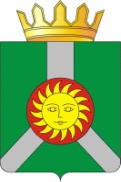 №п/падминистрация ___________муниципального образованияадминистрация ___________муниципального образованияадминистрация ___________муниципального образованияадминистрация ___________муниципального образованияадминистрация ___________муниципального образованияадминистрация ___________муниципального образованияадминистрация ___________муниципального образованияадминистрация ___________муниципального образования1.ЗаявительЗаявительЗаявительДля физических лицФамилия, имя, отчество (при наличии), дата и место рожденияДля юридических лицПолное наименование юридического лицаДля физических лицДокумент, удостоверяющий личность (вид, серия, номер, выдавший орган дата выдачи, код подразделения)Для юридических лицОГРНДля физических лицДокумент, удостоверяющий личность (вид, серия, номер, выдавший орган дата выдачи, код подразделения)Для юридических лицОГРНДля физических лицДокумент, удостоверяющий личность (вид, серия, номер, выдавший орган дата выдачи, код подразделения)Для юридических лицОГРНКонтактные данные (почтовый адрес, номер телефона, адрес электронной почты)1.физическое лицо (гражданин)1.юридическое лицо1.представитель заявителя (заполняется в случае обращения представителя заявителя физического или юридического лица)2.Прошу     предоставить   земельный   участок:Прошу     предоставить   земельный   участок:Прошу     предоставить   земельный   участок:Прошу     предоставить   земельный   участок:Прошу     предоставить   земельный   участок:Прошу     предоставить   земельный   участок:Прошу     предоставить   земельный   участок:Прошу     предоставить   земельный   участок:2.1.кадастровый номер испрашиваемого земельного участкакадастровый номер испрашиваемого земельного участкакадастровый номер испрашиваемого земельного участкакадастровый номер испрашиваемого земельного участкакадастровый номер испрашиваемого земельного участкакадастровый номер испрашиваемого земельного участка2.2.основание предоставления земельного участка без проведения торгов из числа предусмотренных пунктом 2 статьи 39.3, статьёй 39.5, пунктом 2 статьи 39.6 или пунктом 2 статьи 39.10 Земельного кодекса РФоснование предоставления земельного участка без проведения торгов из числа предусмотренных пунктом 2 статьи 39.3, статьёй 39.5, пунктом 2 статьи 39.6 или пунктом 2 статьи 39.10 Земельного кодекса РФоснование предоставления земельного участка без проведения торгов из числа предусмотренных пунктом 2 статьи 39.3, статьёй 39.5, пунктом 2 статьи 39.6 или пунктом 2 статьи 39.10 Земельного кодекса РФоснование предоставления земельного участка без проведения торгов из числа предусмотренных пунктом 2 статьи 39.3, статьёй 39.5, пунктом 2 статьи 39.6 или пунктом 2 статьи 39.10 Земельного кодекса РФоснование предоставления земельного участка без проведения торгов из числа предусмотренных пунктом 2 статьи 39.3, статьёй 39.5, пунктом 2 статьи 39.6 или пунктом 2 статьи 39.10 Земельного кодекса РФоснование предоставления земельного участка без проведения торгов из числа предусмотренных пунктом 2 статьи 39.3, статьёй 39.5, пунктом 2 статьи 39.6 или пунктом 2 статьи 39.10 Земельного кодекса РФ2.3.вид права, на котором заявитель желает приобрести земельный участок, если предоставление земельного участка указанному заявителю допускается на нескольких видах праввид права, на котором заявитель желает приобрести земельный участок, если предоставление земельного участка указанному заявителю допускается на нескольких видах праввид права, на котором заявитель желает приобрести земельный участок, если предоставление земельного участка указанному заявителю допускается на нескольких видах праввид права, на котором заявитель желает приобрести земельный участок, если предоставление земельного участка указанному заявителю допускается на нескольких видах праввид права, на котором заявитель желает приобрести земельный участок, если предоставление земельного участка указанному заявителю допускается на нескольких видах праввид права, на котором заявитель желает приобрести земельный участок, если предоставление земельного участка указанному заявителю допускается на нескольких видах прав2.4.реквизиты решения об изъятии земельного участка для государственных или муниципальных нужд в случае, если земельный участок предоставляется взамен земельного участка, изымаемого для государственных или муниципальных нуждреквизиты решения об изъятии земельного участка для государственных или муниципальных нужд в случае, если земельный участок предоставляется взамен земельного участка, изымаемого для государственных или муниципальных нуждреквизиты решения об изъятии земельного участка для государственных или муниципальных нужд в случае, если земельный участок предоставляется взамен земельного участка, изымаемого для государственных или муниципальных нуждреквизиты решения об изъятии земельного участка для государственных или муниципальных нужд в случае, если земельный участок предоставляется взамен земельного участка, изымаемого для государственных или муниципальных нуждреквизиты решения об изъятии земельного участка для государственных или муниципальных нужд в случае, если земельный участок предоставляется взамен земельного участка, изымаемого для государственных или муниципальных нуждреквизиты решения об изъятии земельного участка для государственных или муниципальных нужд в случае, если земельный участок предоставляется взамен земельного участка, изымаемого для государственных или муниципальных нужд2.5.цель использования земельного участкацель использования земельного участкацель использования земельного участкацель использования земельного участкацель использования земельного участкацель использования земельного участка2.6.реквизиты решения об утверждении документа территориального планирования и (или) проекта планировки территории в случае, если земельный участок предоставляется для размещения объектов, предусмотренных этим документом и (или) этим проектомреквизиты решения об утверждении документа территориального планирования и (или) проекта планировки территории в случае, если земельный участок предоставляется для размещения объектов, предусмотренных этим документом и (или) этим проектомреквизиты решения об утверждении документа территориального планирования и (или) проекта планировки территории в случае, если земельный участок предоставляется для размещения объектов, предусмотренных этим документом и (или) этим проектомреквизиты решения об утверждении документа территориального планирования и (или) проекта планировки территории в случае, если земельный участок предоставляется для размещения объектов, предусмотренных этим документом и (или) этим проектомреквизиты решения об утверждении документа территориального планирования и (или) проекта планировки территории в случае, если земельный участок предоставляется для размещения объектов, предусмотренных этим документом и (или) этим проектомреквизиты решения об утверждении документа территориального планирования и (или) проекта планировки территории в случае, если земельный участок предоставляется для размещения объектов, предусмотренных этим документом и (или) этим проектом2.7.реквизиты решения о предварительном согласовании предоставления земельного участка в случае, если испрашиваемый земельный участок образовывался или его границы уточнялись на основании данного решенияреквизиты решения о предварительном согласовании предоставления земельного участка в случае, если испрашиваемый земельный участок образовывался или его границы уточнялись на основании данного решенияреквизиты решения о предварительном согласовании предоставления земельного участка в случае, если испрашиваемый земельный участок образовывался или его границы уточнялись на основании данного решенияреквизиты решения о предварительном согласовании предоставления земельного участка в случае, если испрашиваемый земельный участок образовывался или его границы уточнялись на основании данного решенияреквизиты решения о предварительном согласовании предоставления земельного участка в случае, если испрашиваемый земельный участок образовывался или его границы уточнялись на основании данного решенияреквизиты решения о предварительном согласовании предоставления земельного участка в случае, если испрашиваемый земельный участок образовывался или его границы уточнялись на основании данного решения3.Документы, прилагаемые к заявлению в обязательном порядке (предоставление указанных документов не требуется в случае, если указанные документы направлялись в уполномоченный орган с заявлением о предварительном согласовании предоставления земельного участка, по итогам рассмотрения которого принято решение о предварительном согласовании предоставления земельного участка):Документы, прилагаемые к заявлению в обязательном порядке (предоставление указанных документов не требуется в случае, если указанные документы направлялись в уполномоченный орган с заявлением о предварительном согласовании предоставления земельного участка, по итогам рассмотрения которого принято решение о предварительном согласовании предоставления земельного участка):Документы, прилагаемые к заявлению в обязательном порядке (предоставление указанных документов не требуется в случае, если указанные документы направлялись в уполномоченный орган с заявлением о предварительном согласовании предоставления земельного участка, по итогам рассмотрения которого принято решение о предварительном согласовании предоставления земельного участка):Документы, прилагаемые к заявлению в обязательном порядке (предоставление указанных документов не требуется в случае, если указанные документы направлялись в уполномоченный орган с заявлением о предварительном согласовании предоставления земельного участка, по итогам рассмотрения которого принято решение о предварительном согласовании предоставления земельного участка):Документы, прилагаемые к заявлению в обязательном порядке (предоставление указанных документов не требуется в случае, если указанные документы направлялись в уполномоченный орган с заявлением о предварительном согласовании предоставления земельного участка, по итогам рассмотрения которого принято решение о предварительном согласовании предоставления земельного участка):Документы, прилагаемые к заявлению в обязательном порядке (предоставление указанных документов не требуется в случае, если указанные документы направлялись в уполномоченный орган с заявлением о предварительном согласовании предоставления земельного участка, по итогам рассмотрения которого принято решение о предварительном согласовании предоставления земельного участка):Документы, прилагаемые к заявлению в обязательном порядке (предоставление указанных документов не требуется в случае, если указанные документы направлялись в уполномоченный орган с заявлением о предварительном согласовании предоставления земельного участка, по итогам рассмотрения которого принято решение о предварительном согласовании предоставления земельного участка):Документы, прилагаемые к заявлению в обязательном порядке (предоставление указанных документов не требуется в случае, если указанные документы направлялись в уполномоченный орган с заявлением о предварительном согласовании предоставления земельного участка, по итогам рассмотрения которого принято решение о предварительном согласовании предоставления земельного участка):3.документы, подтверждающие право заявителя на приобретение земельного участка без проведения торгов и предусмотренные перечнем, установленным Приказом Росреестра от 02.09.2020 №П/0321документы, подтверждающие право заявителя на приобретение земельного участка без проведения торгов и предусмотренные перечнем, установленным Приказом Росреестра от 02.09.2020 №П/0321документы, подтверждающие право заявителя на приобретение земельного участка без проведения торгов и предусмотренные перечнем, установленным Приказом Росреестра от 02.09.2020 №П/0321документы, подтверждающие право заявителя на приобретение земельного участка без проведения торгов и предусмотренные перечнем, установленным Приказом Росреестра от 02.09.2020 №П/0321документы, подтверждающие право заявителя на приобретение земельного участка без проведения торгов и предусмотренные перечнем, установленным Приказом Росреестра от 02.09.2020 №П/0321документы, подтверждающие право заявителя на приобретение земельного участка без проведения торгов и предусмотренные перечнем, установленным Приказом Росреестра от 02.09.2020 №П/0321документы, подтверждающие право заявителя на приобретение земельного участка без проведения торгов и предусмотренные перечнем, установленным Приказом Росреестра от 02.09.2020 №П/03213.документ, подтверждающий полномочия представителя заявителя, в случае, если с заявлением о предварительном согласовании предоставления земельного участка обращается представитель заявителядокумент, подтверждающий полномочия представителя заявителя, в случае, если с заявлением о предварительном согласовании предоставления земельного участка обращается представитель заявителядокумент, подтверждающий полномочия представителя заявителя, в случае, если с заявлением о предварительном согласовании предоставления земельного участка обращается представитель заявителядокумент, подтверждающий полномочия представителя заявителя, в случае, если с заявлением о предварительном согласовании предоставления земельного участка обращается представитель заявителядокумент, подтверждающий полномочия представителя заявителя, в случае, если с заявлением о предварительном согласовании предоставления земельного участка обращается представитель заявителядокумент, подтверждающий полномочия представителя заявителя, в случае, если с заявлением о предварительном согласовании предоставления земельного участка обращается представитель заявителядокумент, подтверждающий полномочия представителя заявителя, в случае, если с заявлением о предварительном согласовании предоставления земельного участка обращается представитель заявителя3.заверенный перевод на русский язык документов о государственной регистрации юридического лица в соответствии с законодательством иностранного государства в случае, если заявителем является иностранное юридическое лицозаверенный перевод на русский язык документов о государственной регистрации юридического лица в соответствии с законодательством иностранного государства в случае, если заявителем является иностранное юридическое лицозаверенный перевод на русский язык документов о государственной регистрации юридического лица в соответствии с законодательством иностранного государства в случае, если заявителем является иностранное юридическое лицозаверенный перевод на русский язык документов о государственной регистрации юридического лица в соответствии с законодательством иностранного государства в случае, если заявителем является иностранное юридическое лицозаверенный перевод на русский язык документов о государственной регистрации юридического лица в соответствии с законодательством иностранного государства в случае, если заявителем является иностранное юридическое лицозаверенный перевод на русский язык документов о государственной регистрации юридического лица в соответствии с законодательством иностранного государства в случае, если заявителем является иностранное юридическое лицозаверенный перевод на русский язык документов о государственной регистрации юридического лица в соответствии с законодательством иностранного государства в случае, если заявителем является иностранное юридическое лицо3.подготовленный садоводческим или огородническим некоммерческим товариществом реестр членов такого товарищества в случае, если подано заявление о предварительном согласовании предоставления земельного участка или о предоставлении земельного участка в безвозмездное пользование такому товариществуподготовленный садоводческим или огородническим некоммерческим товариществом реестр членов такого товарищества в случае, если подано заявление о предварительном согласовании предоставления земельного участка или о предоставлении земельного участка в безвозмездное пользование такому товариществуподготовленный садоводческим или огородническим некоммерческим товариществом реестр членов такого товарищества в случае, если подано заявление о предварительном согласовании предоставления земельного участка или о предоставлении земельного участка в безвозмездное пользование такому товариществуподготовленный садоводческим или огородническим некоммерческим товариществом реестр членов такого товарищества в случае, если подано заявление о предварительном согласовании предоставления земельного участка или о предоставлении земельного участка в безвозмездное пользование такому товариществуподготовленный садоводческим или огородническим некоммерческим товариществом реестр членов такого товарищества в случае, если подано заявление о предварительном согласовании предоставления земельного участка или о предоставлении земельного участка в безвозмездное пользование такому товариществуподготовленный садоводческим или огородническим некоммерческим товариществом реестр членов такого товарищества в случае, если подано заявление о предварительном согласовании предоставления земельного участка или о предоставлении земельного участка в безвозмездное пользование такому товариществуподготовленный садоводческим или огородническим некоммерческим товариществом реестр членов такого товарищества в случае, если подано заявление о предварительном согласовании предоставления земельного участка или о предоставлении земельного участка в безвозмездное пользование такому товариществу4.К заявлению прилагаются по желанию заявителя:К заявлению прилагаются по желанию заявителя:К заявлению прилагаются по желанию заявителя:К заявлению прилагаются по желанию заявителя:К заявлению прилагаются по желанию заявителя:К заявлению прилагаются по желанию заявителя:К заявлению прилагаются по желанию заявителя:К заявлению прилагаются по желанию заявителя:4.выписка из Единого государственного реестра юридических лицвыписка из Единого государственного реестра юридических лицвыписка из Единого государственного реестра юридических лицвыписка из Единого государственного реестра юридических лицвыписка из Единого государственного реестра юридических лицвыписка из Единого государственного реестра юридических лицвыписка из Единого государственного реестра юридических лиц4.выписка из Единого государственного реестра недвижимостивыписка из Единого государственного реестра недвижимостивыписка из Единого государственного реестра недвижимостивыписка из Единого государственного реестра недвижимостивыписка из Единого государственного реестра недвижимостивыписка из Единого государственного реестра недвижимостивыписка из Единого государственного реестра недвижимости4.проект межевания территории, если образование испрашиваемого земельного участка предусмотрено указанным проектомпроект межевания территории, если образование испрашиваемого земельного участка предусмотрено указанным проектомпроект межевания территории, если образование испрашиваемого земельного участка предусмотрено указанным проектомпроект межевания территории, если образование испрашиваемого земельного участка предусмотрено указанным проектомпроект межевания территории, если образование испрашиваемого земельного участка предусмотрено указанным проектомпроект межевания территории, если образование испрашиваемого земельного участка предусмотрено указанным проектомпроект межевания территории, если образование испрашиваемого земельного участка предусмотрено указанным проектом4.документы территориального планирования и (или) проект планировки территории в случае, если земельный участок предоставляется для размещёния объектов, предусмотренных указанными документом и (или) проектомдокументы территориального планирования и (или) проект планировки территории в случае, если земельный участок предоставляется для размещёния объектов, предусмотренных указанными документом и (или) проектомдокументы территориального планирования и (или) проект планировки территории в случае, если земельный участок предоставляется для размещёния объектов, предусмотренных указанными документом и (или) проектомдокументы территориального планирования и (или) проект планировки территории в случае, если земельный участок предоставляется для размещёния объектов, предусмотренных указанными документом и (или) проектомдокументы территориального планирования и (или) проект планировки территории в случае, если земельный участок предоставляется для размещёния объектов, предусмотренных указанными документом и (или) проектомдокументы территориального планирования и (или) проект планировки территории в случае, если земельный участок предоставляется для размещёния объектов, предусмотренных указанными документом и (или) проектомдокументы территориального планирования и (или) проект планировки территории в случае, если земельный участок предоставляется для размещёния объектов, предусмотренных указанными документом и (или) проектом5.Способ получения результата муниципальной услуги:Способ получения результата муниципальной услуги:Способ получения результата муниципальной услуги:Способ получения результата муниципальной услуги:Способ получения результата муниципальной услуги:Способ получения результата муниципальной услуги:Способ получения результата муниципальной услуги:Способ получения результата муниципальной услуги:5.в виде бумажного документа, который заявитель получает непосредственно при личном обращении в МФЦ;в виде бумажного документа, который заявитель получает непосредственно при личном обращении в МФЦ;в виде бумажного документа, который заявитель получает непосредственно при личном обращении в МФЦ;в виде бумажного документа, который заявитель получает непосредственно при личном обращении в МФЦ;в виде бумажного документа, который заявитель получает непосредственно при личном обращении в МФЦ;в виде бумажного документа, который заявитель получает непосредственно при личном обращении в МФЦ;в виде бумажного документа, который заявитель получает непосредственно при личном обращении в МФЦ;5.в виде бумажного документа, который направляется заявителю посредством почтового отправления.в виде бумажного документа, который направляется заявителю посредством почтового отправления.в виде бумажного документа, который направляется заявителю посредством почтового отправления.в виде бумажного документа, который направляется заявителю посредством почтового отправления.в виде бумажного документа, который направляется заявителю посредством почтового отправления.в виде бумажного документа, который направляется заявителю посредством почтового отправления.в виде бумажного документа, который направляется заявителю посредством почтового отправления.5. в форме электронного документа (указывается только в случае подачи заявления в электронной форме посредством Единого портала государственных и муниципальных услуг (функций)» (https://www.gosuslugi.ru/) (далее – ЕПГУ) в форме электронного документа (указывается только в случае подачи заявления в электронной форме посредством Единого портала государственных и муниципальных услуг (функций)» (https://www.gosuslugi.ru/) (далее – ЕПГУ) в форме электронного документа (указывается только в случае подачи заявления в электронной форме посредством Единого портала государственных и муниципальных услуг (функций)» (https://www.gosuslugi.ru/) (далее – ЕПГУ) в форме электронного документа (указывается только в случае подачи заявления в электронной форме посредством Единого портала государственных и муниципальных услуг (функций)» (https://www.gosuslugi.ru/) (далее – ЕПГУ) в форме электронного документа (указывается только в случае подачи заявления в электронной форме посредством Единого портала государственных и муниципальных услуг (функций)» (https://www.gosuslugi.ru/) (далее – ЕПГУ) в форме электронного документа (указывается только в случае подачи заявления в электронной форме посредством Единого портала государственных и муниципальных услуг (функций)» (https://www.gosuslugi.ru/) (далее – ЕПГУ) в форме электронного документа (указывается только в случае подачи заявления в электронной форме посредством Единого портала государственных и муниципальных услуг (функций)» (https://www.gosuslugi.ru/) (далее – ЕПГУ)5.в виде электронного документа, который направляется заявителю посредством электронной почты.в виде электронного документа, который направляется заявителю посредством электронной почты.в виде электронного документа, который направляется заявителю посредством электронной почты.в виде электронного документа, который направляется заявителю посредством электронной почты.в виде электронного документа, который направляется заявителю посредством электронной почты.в виде электронного документа, который направляется заявителю посредством электронной почты.в виде электронного документа, который направляется заявителю посредством электронной почты.6.Подпись заявителя (представителя заявителя):Подпись заявителя (представителя заявителя):Подпись заявителя (представителя заявителя):Подпись заявителя (представителя заявителя):Подпись заявителя (представителя заявителя):Дата:Дата:Дата:6._________ ___________________(Подпись) (Инициалы, фамилия)_________ ___________________(Подпись) (Инициалы, фамилия)_________ ___________________(Подпись) (Инициалы, фамилия)_________ ___________________(Подпись) (Инициалы, фамилия)_________ ___________________(Подпись) (Инициалы, фамилия)«__» ___________ ____ г.«__» ___________ ____ г.«__» ___________ ____ г.7.Отметка должностного лица, принявшего заявление и приложенные к нему документы:Отметка должностного лица, принявшего заявление и приложенные к нему документы:Отметка должностного лица, принявшего заявление и приложенные к нему документы:Отметка должностного лица, принявшего заявление и приложенные к нему документы:Отметка должностного лица, принявшего заявление и приложенные к нему документы:Дата:Дата:Дата:7._________ ___________________(Подпись) (Инициалы, фамилия)_________ ___________________(Подпись) (Инициалы, фамилия)_________ ___________________(Подпись) (Инициалы, фамилия)_________ ___________________(Подпись) (Инициалы, фамилия)_________ ___________________(Подпись) (Инициалы, фамилия)«__» ___________ ____ г.«__» ___________ ____ г.«__» ___________ ____ г.Основание для началаадминистративной процедурыСодержаниеадминистративных действийСодержаниеадминистративных действийСодержаниеадминистративных действийСодержаниеадминистративных действийСрок выполненияадминистративныхдействийСрок выполненияадминистративныхдействийСрок выполненияадминистративныхдействийДолжностное лицо,ответственноеза выполнениеадминистративного действияДолжностное лицо,ответственноеза выполнениеадминистративного действияДолжностное лицо,ответственноеза выполнениеадминистративного действияДолжностное лицо,ответственноеза выполнениеадминистративного действияМестовыполненияадминистративного действия/ используемаяинформационная системаМестовыполненияадминистративного действия/ используемаяинформационная системаМестовыполненияадминистративного действия/ используемаяинформационная системаКритерии принятия решенияКритерии принятия решенияРезультатадминистративного действия, способфиксацииРезультатадминистративного действия, способфиксацииРезультатадминистративного действия, способфиксации122223334444555667771.  Проверка документов и регистрация заявления1.  Проверка документов и регистрация заявления1.  Проверка документов и регистрация заявления1.  Проверка документов и регистрация заявления1.  Проверка документов и регистрация заявления1.  Проверка документов и регистрация заявления1.  Проверка документов и регистрация заявления1.  Проверка документов и регистрация заявления1.  Проверка документов и регистрация заявления1.  Проверка документов и регистрация заявления1.  Проверка документов и регистрация заявления1.  Проверка документов и регистрация заявления1.  Проверка документов и регистрация заявления1.  Проверка документов и регистрация заявления1.  Проверка документов и регистрация заявления1.  Проверка документов и регистрация заявления1.  Проверка документов и регистрация заявления1.  Проверка документов и регистрация заявления1.  Проверка документов и регистрация заявления1.  Проверка документов и регистрация заявленияПоступлениезаявления идокументов дляпредоставлениямуниципальнойуслуги в Администрацию Колпашевского района  Приём и проверкакомплектности документов наналичие/отсутствие основанийдля отказа в приёме документов,предусмотренных пунктом 29Административного регламента  Приём и проверкакомплектности документов наналичие/отсутствие основанийдля отказа в приёме документов,предусмотренных пунктом 29Административного регламента  Приём и проверкакомплектности документов наналичие/отсутствие основанийдля отказа в приёме документов,предусмотренных пунктом 29Административного регламента  Приём и проверкакомплектности документов наналичие/отсутствие основанийдля отказа в приёме документов,предусмотренных пунктом 29Административного регламента1 рабочий день1 рабочий день1 рабочий деньДолжностное лицоАдминистрацииКолпашевскогорайона,ответственное запредоставлениемуниципальнойуслугиДолжностное лицоАдминистрацииКолпашевскогорайона,ответственное запредоставлениемуниципальнойуслугиДолжностное лицоАдминистрацииКолпашевскогорайона,ответственное запредоставлениемуниципальнойуслугиДолжностное лицоАдминистрацииКолпашевскогорайона,ответственное запредоставлениемуниципальнойуслугиАдминистрация Колпашевского района/ ГИСАдминистрация Колпашевского района/ ГИСАдминистрация Колпашевского района/ ГИС––регистрациязаявления идокументов в ГИС(присвоение номера и датирование);назначениедолжностного лица,ответственного запредоставлениемуниципальнойуслуги, и передачаему документоврегистрациязаявления идокументов в ГИС(присвоение номера и датирование);назначениедолжностного лица,ответственного запредоставлениемуниципальнойуслуги, и передачаему документоврегистрациязаявления идокументов в ГИС(присвоение номера и датирование);назначениедолжностного лица,ответственного запредоставлениемуниципальнойуслуги, и передачаему документовПоступлениезаявления идокументов дляпредоставлениямуниципальнойуслуги в Администрацию Колпашевского районаВ случае выявления основанийдля отказа в приёме документов,направление заявителю в электронной форме в личный кабинет на ЕПГУ уведомленияВ случае выявления основанийдля отказа в приёме документов,направление заявителю в электронной форме в личный кабинет на ЕПГУ уведомленияВ случае выявления основанийдля отказа в приёме документов,направление заявителю в электронной форме в личный кабинет на ЕПГУ уведомленияВ случае выявления основанийдля отказа в приёме документов,направление заявителю в электронной форме в личный кабинет на ЕПГУ уведомления1 рабочий день1 рабочий день1 рабочий деньДолжностное лицоАдминистрацииКолпашевскогорайона,ответственное запредоставлениемуниципальнойуслугиДолжностное лицоАдминистрацииКолпашевскогорайона,ответственное запредоставлениемуниципальнойуслугиДолжностное лицоАдминистрацииКолпашевскогорайона,ответственное запредоставлениемуниципальнойуслугиДолжностное лицоАдминистрацииКолпашевскогорайона,ответственное запредоставлениемуниципальнойуслугиАдминистрация Колпашевского района/ ГИСАдминистрация Колпашевского района/ ГИСАдминистрация Колпашевского района/ ГИС––регистрациязаявления идокументов в ГИС(присвоение номера и датирование);назначениедолжностного лица,ответственного запредоставлениемуниципальнойуслуги, и передачаему документоврегистрациязаявления идокументов в ГИС(присвоение номера и датирование);назначениедолжностного лица,ответственного запредоставлениемуниципальнойуслуги, и передачаему документоврегистрациязаявления идокументов в ГИС(присвоение номера и датирование);назначениедолжностного лица,ответственного запредоставлениемуниципальнойуслуги, и передачаему документовВ случае отсутствия оснований для отказа в приёме документов, предусмотренных пунктом 24 Административного регламента, регистрация заявления в электронной базе данных по учёту документовВ случае отсутствия оснований для отказа в приёме документов, предусмотренных пунктом 24 Административного регламента, регистрация заявления в электронной базе данных по учёту документовВ случае отсутствия оснований для отказа в приёме документов, предусмотренных пунктом 24 Административного регламента, регистрация заявления в электронной базе данных по учёту документовВ случае отсутствия оснований для отказа в приёме документов, предусмотренных пунктом 24 Административного регламента, регистрация заявления в электронной базе данных по учёту документов1 рабочий день1 рабочий день1 рабочий деньдолжностное лицо Администрации Колпашевского района, ответственное за регистрацию корреспонденциидолжностное лицо Администрации Колпашевского района, ответственное за регистрацию корреспонденциидолжностное лицо Администрации Колпашевского района, ответственное за регистрацию корреспонденциидолжностное лицо Администрации Колпашевского района, ответственное за регистрацию корреспонденцииАдминистрация Колпашевского района/ГИСАдминистрация Колпашевского района/ГИСАдминистрация Колпашевского района/ГИСПроверка заявления идокументов представленных для получения муниципальной услугиПроверка заявления идокументов представленных для получения муниципальной услугиПроверка заявления идокументов представленных для получения муниципальной услугиПроверка заявления идокументов представленных для получения муниципальной услуги1 рабочий день1 рабочий день1 рабочий деньдолжностное лицо Администрации Колпашевского района, ответственное за предоставление муниципальной услугидолжностное лицо Администрации Колпашевского района, ответственное за предоставление муниципальной услугидолжностное лицо Администрации Колпашевского района, ответственное за предоставление муниципальной услугидолжностное лицо Администрации Колпашевского района, ответственное за предоставление муниципальной услугиАдминистрация Колпашевского района/ГИСАдминистрация Колпашевского района/ГИСАдминистрация Колпашевского района/ГИС––Направленное заявителю электронное уведомление оприёме заявления к рассмотрению, либо отказа в приёмезаявления к рассмотрениюНаправленное заявителю электронное уведомление оприёме заявления к рассмотрению, либо отказа в приёмезаявления к рассмотрениюНаправленное заявителю электронное уведомление оприёме заявления к рассмотрению, либо отказа в приёмезаявления к рассмотрению2.  Получение сведений посредством СМЭВ2.  Получение сведений посредством СМЭВ2.  Получение сведений посредством СМЭВ2.  Получение сведений посредством СМЭВ2.  Получение сведений посредством СМЭВ2.  Получение сведений посредством СМЭВ2.  Получение сведений посредством СМЭВ2.  Получение сведений посредством СМЭВ2.  Получение сведений посредством СМЭВ2.  Получение сведений посредством СМЭВ2.  Получение сведений посредством СМЭВ2.  Получение сведений посредством СМЭВ2.  Получение сведений посредством СМЭВ2.  Получение сведений посредством СМЭВ2.  Получение сведений посредством СМЭВ2.  Получение сведений посредством СМЭВ2.  Получение сведений посредством СМЭВ2.  Получение сведений посредством СМЭВ2.  Получение сведений посредством СМЭВ2.  Получение сведений посредством СМЭВпакет зарегистрированных документов,поступивших должностному лицу,ответственному за предоставление муниципальной услугинаправление межведомственных запросов в органы и организации,указанные в пункте 22 Административного регламентанаправление межведомственных запросов в органы и организации,указанные в пункте 22 Административного регламентанаправление межведомственных запросов в органы и организации,указанные в пункте 22 Административного регламентанаправление межведомственных запросов в органы и организации,указанные в пункте 22 Административного регламентав день регистрациизаявления и документовв день регистрациизаявления и документовв день регистрациизаявления и документовв день регистрациизаявления и документовв день регистрациизаявления и документовдолжностное лицоАдминистрации Колпашевского района, ответственное за предоставление муниципальнойуслугидолжностное лицоАдминистрации Колпашевского района, ответственное за предоставление муниципальнойуслугиУполномоченный орган/ГИС/СМЭВУполномоченный орган/ГИС/СМЭВотсутствие документов,необходимыхдляпредоставления муниципальнойуслуги, находящихся в распоряжении государственных органов (организаций)отсутствие документов,необходимыхдляпредоставления муниципальнойуслуги, находящихся в распоряжении государственных органов (организаций)отсутствие документов,необходимыхдляпредоставления муниципальнойуслуги, находящихся в распоряжении государственных органов (организаций)отсутствие документов,необходимыхдляпредоставления муниципальнойуслуги, находящихся в распоряжении государственных органов (организаций)направлениемежведомственного запроса в органы(организации), предоставляющие документы (сведения), предусмотренные пунктами 22Административного регламента, в том числе с использованиемСМЭВнаправлениемежведомственного запроса в органы(организации), предоставляющие документы (сведения), предусмотренные пунктами 22Административного регламента, в том числе с использованиемСМЭВпакет зарегистрированных документов,поступивших должностному лицу,ответственному за предоставление муниципальной услугиполучение ответов намежведомственные запросы, формирование полного комплекта документовполучение ответов намежведомственные запросы, формирование полного комплекта документовполучение ответов намежведомственные запросы, формирование полного комплекта документовполучение ответов намежведомственные запросы, формирование полного комплекта документов3 рабочих дня со дня направления межведомственного запроса в орган или организацию, предоставляющиедокумент и информацию, если иные сроки не предусмотрен ы законодатель ством РФ исубъекта РФ3 рабочих дня со дня направления межведомственного запроса в орган или организацию, предоставляющиедокумент и информацию, если иные сроки не предусмотрен ы законодатель ством РФ исубъекта РФ3 рабочих дня со дня направления межведомственного запроса в орган или организацию, предоставляющиедокумент и информацию, если иные сроки не предусмотрен ы законодатель ством РФ исубъекта РФ3 рабочих дня со дня направления межведомственного запроса в орган или организацию, предоставляющиедокумент и информацию, если иные сроки не предусмотрен ы законодатель ством РФ исубъекта РФ3 рабочих дня со дня направления межведомственного запроса в орган или организацию, предоставляющиедокумент и информацию, если иные сроки не предусмотрен ы законодатель ством РФ исубъекта РФдолжностное лицо Администрации Колпашевского района, ответственное за предоставление муниципальной услугидолжностное лицо Администрации Колпашевского района, ответственное за предоставление муниципальной услугиАдминистрация Колпашевского района /ГИС/ СМЭВАдминистрация Колпашевского района /ГИС/ СМЭВ––––получение документов (сведений),необходимых для предоставления муниципальной услугиполучение документов (сведений),необходимых для предоставления муниципальной услуги3.  Рассмотрение документов и сведений3.  Рассмотрение документов и сведений3.  Рассмотрение документов и сведений3.  Рассмотрение документов и сведений3.  Рассмотрение документов и сведений3.  Рассмотрение документов и сведений3.  Рассмотрение документов и сведений3.  Рассмотрение документов и сведений3.  Рассмотрение документов и сведений3.  Рассмотрение документов и сведений3.  Рассмотрение документов и сведений3.  Рассмотрение документов и сведений3.  Рассмотрение документов и сведений3.  Рассмотрение документов и сведений3.  Рассмотрение документов и сведений3.  Рассмотрение документов и сведений3.  Рассмотрение документов и сведений3.  Рассмотрение документов и сведений3.  Рассмотрение документов и сведений3.  Рассмотрение документов и сведенийпакетзарегистрированныхдокументов,поступившихдолжностномулицу,ответственному запредоставлениемуниципальнойуслугипакетзарегистрированныхдокументов,поступившихдолжностномулицу,ответственному запредоставлениемуниципальнойуслугиПроведение соответствиядокументов и сведенийтребованиям нормативныхправовых актов предоставлениямуниципальной услугиПроведение соответствиядокументов и сведенийтребованиям нормативныхправовых актов предоставлениямуниципальной услугиПроведение соответствиядокументов и сведенийтребованиям нормативныхправовых актов предоставлениямуниципальной услуги1 рабочий день1 рабочий день1 рабочий деньдолжностное лицоАдминистрацииКолпашевскогорайона,ответственное запредоставлениемуниципальнойуслугидолжностное лицоАдминистрацииКолпашевскогорайона,ответственное запредоставлениемуниципальнойуслугидолжностное лицоАдминистрацииКолпашевскогорайона,ответственное запредоставлениемуниципальнойуслугидолжностное лицоАдминистрацииКолпашевскогорайона,ответственное запредоставлениемуниципальнойуслугиАдминистрация Колпашевского района / ГИСАдминистрация Колпашевского района / ГИСАдминистрация Колпашевского района / ГИСоснованияотказа впредоставлениимуниципальнойуслуги,предусмотренныепунктом 28Административ-ногорегламентаоснованияотказа впредоставлениимуниципальнойуслуги,предусмотренныепунктом 28Административ-ногорегламентаоснованияотказа впредоставлениимуниципальнойуслуги,предусмотренныепунктом 28Административ-ногорегламентаоснованияотказа впредоставлениимуниципальнойуслуги,предусмотренныепунктом 28Административ-ногорегламентапроект результатапредоставлениямуниципальнойуслуги по форме,приведенной вприложениях № 1,2,3,4 кАдминистратив-номурегламенту4.  Принятие решения4.  Принятие решения4.  Принятие решения4.  Принятие решения4.  Принятие решения4.  Принятие решения4.  Принятие решения4.  Принятие решения4.  Принятие решения4.  Принятие решения4.  Принятие решения4.  Принятие решения4.  Принятие решения4.  Принятие решения4.  Принятие решения4.  Принятие решения4.  Принятие решения4.  Принятие решения4.  Принятие решения4.  Принятие решенияпроект результатапредоставлениямуниципальнойуслуги по формесогласноприложениям № 1,№ 2, № 3, № 4  кАдминистративному регламентупроект результатапредоставлениямуниципальнойуслуги по формесогласноприложениям № 1,№ 2, № 3, № 4  кАдминистративному регламентупроект результатапредоставлениямуниципальнойуслуги по формесогласноприложениям № 1,№ 2, № 3, № 4  кАдминистративному регламентуПринятие решения опредоставлениямуниципальной услуги или оботказе в предоставлении услугиПринятие решения опредоставлениямуниципальной услуги или оботказе в предоставлении услугиПринятие решения опредоставлениямуниципальной услуги или оботказе в предоставлении услуги5 рабочий день5 рабочий день5 рабочий деньдолжностное лицоАдминистрацииКолпашевского района,ответственное запредоставлениедолжностное лицоАдминистрацииКолпашевского района,ответственное запредоставлениеАдминистрацияКолпашевского района / ГИСАдминистрацияКолпашевского района / ГИСАдминистрацияКолпашевского района / ГИСАдминистрацияКолпашевского района / ГИСАдминистрацияКолпашевского района / ГИС–––Результатпредоставлениямуниципальнойуслуги по форме,приведённой вприложении № 1, № 2, № 3, № 4  кАдминистративномурегламенту,подписанныйусиленнойквалифицированной подписью руководителя Администрации Колпашевского района или иного уполномочен-ного им лицаФормирование решения о предоставлении муниципальной услуги или об отказе в предоставлении  муниципальной услугиФормирование решения о предоставлении муниципальной услуги или об отказе в предоставлении  муниципальной услугиФормирование решения о предоставлении муниципальной услуги или об отказе в предоставлении  муниципальной услугимуниципальной услуги; Руководитель Администрации Колпашевского района и иное уполномоченное им лицомуниципальной услуги; Руководитель Администрации Колпашевского района и иное уполномоченное им лицоРезультатпредоставлениямуниципальнойуслуги по форме,приведённой вприложении № 1, № 2, № 3, № 4  кАдминистративномурегламенту,подписанныйусиленнойквалифицированной подписью руководителя Администрации Колпашевского района или иного уполномочен-ного им лица5.  Выдача результата5.  Выдача результата5.  Выдача результата5.  Выдача результата5.  Выдача результата5.  Выдача результата5.  Выдача результата5.  Выдача результата5.  Выдача результата5.  Выдача результата5.  Выдача результата5.  Выдача результата5.  Выдача результата5.  Выдача результата5.  Выдача результата5.  Выдача результата5.  Выдача результата5.  Выдача результата5.  Выдача результата5.  Выдача результатаформирование и регистрация результата муниципальной услуги, указанного в пункте 18 Административного регламента, вформе электронногодокумента в ГИСформирование и регистрация результата муниципальной услуги, указанного в пункте 18 Административного регламента, вформе электронногодокумента в ГИСформирование и регистрация результата муниципальной услуги, указанного в пункте 18 Административного регламента, вформе электронногодокумента в ГИСформирование и регистрация результата муниципальной услуги, указанного в пункте 18 Административного регламента, вформе электронногодокумента в ГИСРегистрация результата предоставления муниципальной услугиРегистрация результата предоставления муниципальной услугипосле окончания процедуры принятия решения (в общий срок предоставления муниципальной услуги не включается)после окончания процедуры принятия решения (в общий срок предоставления муниципальной услуги не включается)после окончания процедуры принятия решения (в общий срок предоставления муниципальной услуги не включается)должностное лицо Администрации Колпашевского района, ответственное за предоставление муниципальной услугидолжностное лицо Администрации Колпашевского района, ответственное за предоставление муниципальной услугидолжностное лицо Администрации Колпашевского района, ответственное за предоставление муниципальной услугидолжностное лицо Администрации Колпашевского района, ответственное за предоставление муниципальной услугиАдминистрация Колпашевского района / ГИСАдминистрация Колпашевского района / ГИСАдминистрация Колпашевского района / ГИС–––Внесение сведений о конечном результате предоставления муниципальной услугиформирование и регистрация результата муниципальной услуги, указанного в пункте 18 Административного регламента, вформе электронногодокумента в ГИСформирование и регистрация результата муниципальной услуги, указанного в пункте 18 Административного регламента, вформе электронногодокумента в ГИСформирование и регистрация результата муниципальной услуги, указанного в пункте 18 Административного регламента, вформе электронногодокумента в ГИСформирование и регистрация результата муниципальной услуги, указанного в пункте 18 Административного регламента, вформе электронногодокумента в ГИСНаправление в МФЦ результата муниципальной услуги,указанного в пункте 18 Административного регламента, в форме электронногодокумента, подписанного усиленной квалифицированной электронной подписью уполномоченного должностного лица Администрации Колпашевского районаНаправление в МФЦ результата муниципальной услуги,указанного в пункте 18 Административного регламента, в форме электронногодокумента, подписанного усиленной квалифицированной электронной подписью уполномоченного должностного лица Администрации Колпашевского районав сроки, установленные соглашениемо взаимодействии между Администрацией Колпашевского района и МФЦв сроки, установленные соглашениемо взаимодействии между Администрацией Колпашевского района и МФЦв сроки, установленные соглашениемо взаимодействии между Администрацией Колпашевского района и МФЦдолжностное лицо Администрации Колпашевского района, ответственное за предоставление муниципальной услугидолжностное лицо Администрации Колпашевского района, ответственное за предоставление муниципальной услугидолжностное лицо Администрации Колпашевского района, ответственное за предоставление муниципальной услугидолжностное лицо Администрации Колпашевского района, ответственное за предоставление муниципальной услугиАдминистрация Колпашевского района / АИС МФЦАдминистрация Колпашевского района / АИС МФЦАдминистрация Колпашевского района / АИС МФЦУказание заявителем вЗапросе способа выдачирезультата муниципальнойуслуги в МФЦ, а также подачаЗапроса через МФЦУказание заявителем вЗапросе способа выдачирезультата муниципальнойуслуги в МФЦ, а также подачаЗапроса через МФЦУказание заявителем вЗапросе способа выдачирезультата муниципальнойуслуги в МФЦ, а также подачаЗапроса через МФЦвыдача результата муниципальной услуги заявителю вформе бумажного документа, подтверждающего содержание электронногодокумента, заверенного печатью МФЦ;внесение сведений в ГИС о выдаче результата муниципальной услугиНаправление в МФЦ результата муниципальной услуги,указанного в пункте 18 Административного регламента, в форме электронногодокумента, подписанного усиленной квалифицированной электронной подписью уполномоченного должностного лица Администрации Колпашевского районаНаправление в МФЦ результата муниципальной услуги,указанного в пункте 18 Административного регламента, в форме электронногодокумента, подписанного усиленной квалифицированной электронной подписью уполномоченного должностного лица Администрации Колпашевского районав сроки, установленные соглашениемо взаимодействии между Администрацией Колпашевского района и МФЦв сроки, установленные соглашениемо взаимодействии между Администрацией Колпашевского района и МФЦв сроки, установленные соглашениемо взаимодействии между Администрацией Колпашевского района и МФЦдолжностное лицо Администрации Колпашевского района, ответственное за предоставление муниципальной услугидолжностное лицо Администрации Колпашевского района, ответственное за предоставление муниципальной услугидолжностное лицо Администрации Колпашевского района, ответственное за предоставление муниципальной услугидолжностное лицо Администрации Колпашевского района, ответственное за предоставление муниципальной услугиАдминистрация Колпашевского района / АИС МФЦАдминистрация Колпашевского района / АИС МФЦАдминистрация Колпашевского района / АИС МФЦУказание заявителем вЗапросе способа выдачирезультата муниципальнойуслуги в МФЦ, а также подачаЗапроса через МФЦУказание заявителем вЗапросе способа выдачирезультата муниципальнойуслуги в МФЦ, а также подачаЗапроса через МФЦУказание заявителем вЗапросе способа выдачирезультата муниципальнойуслуги в МФЦ, а также подачаЗапроса через МФЦвыдача результата муниципальной услуги заявителю вформе бумажного документа, подтверждающего содержание электронногодокумента, заверенного печатью МФЦ;внесение сведений в ГИС о выдаче результата муниципальной услугиНаправление заявителю результата предоставления муниципальной услуги в личный кабинет на ЕПГУНаправление заявителю результата предоставления муниципальной услуги в личный кабинет на ЕПГУВ день регистрации результата предоставления муниципальной услугиВ день регистрации результата предоставления муниципальной услугиВ день регистрации результата предоставления муниципальной услугидолжностное лицо Администрации Колпашевского района, ответственное за предоставление муниципальной услугидолжностное лицо Администрации Колпашевского района, ответственное за предоставление муниципальной услугидолжностное лицо Администрации Колпашевского района, ответственное за предоставление муниципальной услугидолжностное лицо Администрации Колпашевского района, ответственное за предоставление муниципальной услугиГИСГИСГИСРезультат муниципальной услуги, направленный заявителю на личный кабинет на ЕПГУ6.  Внесение результата муниципальной услуги в реестр решений6.  Внесение результата муниципальной услуги в реестр решений6.  Внесение результата муниципальной услуги в реестр решений6.  Внесение результата муниципальной услуги в реестр решений6.  Внесение результата муниципальной услуги в реестр решений6.  Внесение результата муниципальной услуги в реестр решений6.  Внесение результата муниципальной услуги в реестр решений6.  Внесение результата муниципальной услуги в реестр решений6.  Внесение результата муниципальной услуги в реестр решений6.  Внесение результата муниципальной услуги в реестр решений6.  Внесение результата муниципальной услуги в реестр решений6.  Внесение результата муниципальной услуги в реестр решений6.  Внесение результата муниципальной услуги в реестр решений6.  Внесение результата муниципальной услуги в реестр решений6.  Внесение результата муниципальной услуги в реестр решений6.  Внесение результата муниципальной услуги в реестр решений6.  Внесение результата муниципальной услуги в реестр решений6.  Внесение результата муниципальной услуги в реестр решений6.  Внесение результата муниципальной услуги в реестр решений6.  Внесение результата муниципальной услуги в реестр решенийФормирование и регистрация результатамуниципальнойуслуги, указанного в пункте Формирование и регистрация результатамуниципальнойуслуги, указанного в пункте Формирование и регистрация результатамуниципальнойуслуги, указанного в пункте Формирование и регистрация результатамуниципальнойуслуги, указанного в пункте Внесение сведений о результате предоставления муниципальной услуги, указанном в пунктеВнесение сведений о результате предоставления муниципальной услуги, указанном в пунктеВнесение сведений о результате предоставления муниципальной услуги, указанном в пункте1 рабочий день1 рабочий деньдолжностное лицо Администрации должностное лицо Администрации должностное лицо Администрации должностное лицо Администрации ГИСГИСГИС---Результатпредоставления муниципальной услуги, указанный впункте 18 Администра-тивного регламента внесён в реестрАдминистративного регламента, вформе электронногодокумента в ГИСАдминистративного регламента, вформе электронногодокумента в ГИСАдминистративного регламента, вформе электронногодокумента в ГИСАдминистративного регламента, вформе электронногодокумента в ГИСАдминистративного регламента, в реестр решенийАдминистративного регламента, в реестр решенийАдминистративного регламента, в реестр решенийКолпашевского района,ответственное за предоставление муниципальнойуслугиКолпашевского района,ответственное за предоставление муниципальнойуслугиКолпашевского района,ответственное за предоставление муниципальнойуслугиКолпашевского района,ответственное за предоставление муниципальнойуслугиРезультатпредоставления муниципальной услуги, указанный впункте 18 Администра-тивного регламента внесён в реестр